СОБРАНИЕ ДЕПУТАТОВГАЛИЧСКОГО МУНИЦИПАЛЬНОГО РАЙОНАРЕШЕНИЕО внесении изменений в решение Собрания депутатов муниципального района  от 20.12.2019 года №250 «О бюджете Галичского муниципального района на 2020 год и плановый период 2021 и 2022 годов»                                                                       Принято Собранием депутатов                                                                                 муниципального района                                                                             «20» февраля  2020 годаРассмотрев представленные главой администрации муниципального района материалы о внесении изменений в бюджет муниципального района на 2020 год и плановый период 2021 и 2022 годов, Собрание депутатов муниципального  района РЕШИЛО:1. Внести следующие изменения в решение Собрания депутатов муниципального района  от 20.12.2019 года №250 «О бюджете Галичского муниципального района на 2020 год и плановый период 2021 и 2022 годов» (в редакции решения от 23 января 2020 года №261):- пункт 1 изложить в следующей редакции:«Утвердить основные характеристики бюджета муниципального района на 2020 год:1) прогнозируемый общий объем доходов  бюджета муниципального района в сумме 187 545 097 рублей, в том числе объем безвозмездных поступлений в сумме 140 250 303 рублей;2) общий объем расходов бюджета муниципального района в сумме 193 191 279 рублей;3) дефицит бюджета муниципального района в сумме 5 646 182 рубля.»;	- в подпункте 1 пункта 17 слова «в сумме 5 717 200 рублей» заменить словами «в сумме 6 187 200 рублей»- в подпункте 1 пункта 22 слова «в сумме 18 882 081 рубль» заменить словами «в сумме 18 944 739 рублей;- в подпункте 2 пункта 22 слова «в сумме 22 822 113 рублей» заменить словами «в сумме 22 907 857 рублей;- в подпункте 3 пункта 22 слова «в сумме 26 808 829 рублей» заменить словами «в сумме 28 680 073 рубля»; - приложения 4 «Прогнозируемые доходы бюджета Галичского муниципального района на 2020 год», 6 «Распределение бюджетных ассигнований на 2020 год по разделам, подразделам, целевым статьям, группам и подгруппам видов расходов классификации расходов бюджетов», 8 «Ведомственная структура расходов бюджета муниципального района на 2020 год», 10 «Распределение бюджетных ассигнований на реализацию муниципальных программ Галичского муниципального района на 2020 год по программам, подпрограммам и главным распорядителям средств бюджета муниципального района», 11 «Межбюджетные трансферты, предоставляемые бюджетам сельских поселений на 2020 год», 17 «Программа муниципальных внутренних заимствований Галичского муниципального района на 2020 год», 18 «Программа муниципальных заимствований Галичского муниципального района на плановый период 2021 и 2022 годов», 19 «Источники финансирования дефицита бюджета муниципального района на 2020 год», 20 «Источники финансирования дефицита бюджета муниципального района на плановый период 2021 и 2022 годов» изложить в новой редакции согласно приложениям 4, 6, 8, 10, 11, 17, 18, 19, 20  к настоящему решению.     Утвердить распределение субсидий, передаваемых бюджетам сельских поселений в 2020 году на софинансирование расходов по оформлению в муниципальную собственность земельных участков из земель сельскохозяйственного назначения, выделяемых в счёт земельных долей, согласно приложению 22 к настоящему решению.	    Утвердить распределение иных межбюджетных трансфертов на исполнение расходных обязательств сельских поселений в 2020 году согласно приложению 23 к настоящему решению.	      2. Настоящее решение направить главе муниципального района для подписания и опубликования (обнародования).      3. Настоящее решение вступает в силу со дня его подписания и опубликования (обнародования).«20» февраля  2020 года№ 262Приложение 4 к решениюСобрания депутатов муниципального района                                                                                                                                                                           от «20»  февраля  2020 года  №262 Прогнозируемые доходы бюджета Галичского муниципального  района на 2020 годПриложение 6 к решению Собрания депутатов Галичского муниципального района                                                                                                                                                                              от  «20»  февраля 2020  года № 262  Распределение бюджетных  ассигнований на 2020 годпо разделам , подразделам, целевым статьям группам и подгруппам видов расходов классификации расходов бюджетов Приложение 8 к решению Собрания депутатов муниципального района                                                                                                                                                                          от «20»  февраля  2020 года   № 262 Ведомственная структура расходов бюджета муниципального района на 2020 годПриложение 10 к решению Собрания депутатов муниципального района                                                                                          от «20» февраля  2020 года   № 262      Распределение бюджетных ассигнований на реализацию муниципальных программ Галичского муниципального района на 2020 год по программам, подпрограммам и главным распорядителям средств  бюджета муниципального районаПриложение 11   к решению Собрания депутатов муниципального района                                                                                             от «20»  февраля  2020 года   № 262   Межбюджетные трансферты, предоставляемые бюджетам сельских поселений на 2020 годПриложение 17 к решению  Собрания депутатов муниципального района                                                                                                                                                 от «20»  февраля  2020 года  № 262Программа муниципальных  внутренних заимствований Галичского муниципального района на 2020 год( руб.)Приложение 18 к решению  Собрания депутатов муниципального района                                                                                                                                                 от «20» февраля   2020 года  № 262 Программа муниципальных  внутренних заимствований Галичского муниципального района на плановый период 2021 и 2022 годов( руб.)Приложение 19 к решению  Собрания депутатов муниципального района                                                                                                                                                 от «20»  февраля  2020 года  № 262  Источники финансирования дефицита бюджетамуниципального района на 2020 год( руб.)Приложение 20 к решению  Собрания депутатов муниципального района                                                                                                                                                 от «20»  февраля  2020 года  № 262Источники финансирования дефицита бюджета муниципального районана плановый период  2021 и 2022 годов( руб.)Приложение 22 к решению Собрания депутатов муниципального района                                                                                                                                       от «20»  февраля  2020 года  № 262Распределение субсидий, передаваемых бюджетам сельских поселений  в 2020 году на софинансирование расходов по оформлению в муниципальную собственность земельных участков из земель сельскохозяйственного назначения, выделяемых в счёт земельных долей                                                                                                                                          руб.  Приложение  23 к решению Собрания депутатов муниципального района                                                                                                                                       от «20 »  февраля   2020 года  № 262 Распределение иных межбюджетных трансфертов на исполнение расходных обязательств сельских поселений в 2020 году  руб.СОБРАНИЕ ДЕПУТАТОВГАЛИЧСКОГО МУНИЦИПАЛЬНОГО РАЙОНАРЕШЕНИЕО внесении изменений в Положение «О межбюджетных отношениях в Галичском муниципальном районе»Принято Собранием депутатов                                                                             муниципального района                                                                               « 20» февраля 2020 годаВ целях приведения в соответствие с действующим законодательством муниципального нормативного правового акта, Собрание депутатов  муниципального района РЕШИЛО:1. Внести в Положение «О межбюджетных отношениях в Галичском муниципальном районе», утвержденное решением Собрания депутатов Галичского муниципального района от 29 декабря 2011 года № 116 «Об утверждении Положения «О межбюджетных отношениях в Галичском муниципальном районе» (в редакции решений Собрания депутатов Галичского муниципального района от 27.09.2012 года № 184, от 27.12.2012 года № 215, от 26.12.2013 года № 272, от 29.12.2014 года № 333, от 26 мая 2016 года № 56, от 26 декабря 2019 года № 256) следующие изменения:1) статью 7 изложить в следующей редакции: «Статья 7. Формы межбюджетных трансфертов, предоставляемых из бюджета Галичского муниципального районаМежбюджетные трансферты из бюджета Галичского муниципального района предоставляются в форме:дотации на выравнивание бюджетной обеспеченности поселений в соответствии со статьей 8 настоящего Положения;субсидий бюджетам поселений в соответствии со статьей 9 настоящего Положения;иных межбюджетных трансфертов бюджетам поселений в соответствии со статьей 11 настоящего Положения.»;2) статью 9 изложить в следующей редакции:«Статья 9. Субсидии бюджетам поселений из бюджета Галичского муниципального района1. В случаях и порядке, предусмотренных нормативными правовыми актами Собрания депутатов Галичского муниципального района, принимаемыми в соответствии с требованиями Бюджетного кодекса Российской Федерации, бюджетам поселений Галичского муниципального района могут быть предоставлены субсидии из бюджета муниципального района в целях софинансирования расходных обязательств, возникающих при выполнении полномочий органов местного самоуправления по решению вопросов местного значения.2.  Цели и условия предоставления указанных в настоящей статье субсидий устанавливаются соглашениями между администрацией Галичского муниципального района и администрациями поселений, заключаемыми в порядке, установленном решением Собрания депутатов Галичского муниципального района.».2. Настоящее решение направить главе муниципального района для подписания и опубликования (обнародования).3.  Настоящее решение вступает в силу со дня его официального опубликования (обнародования) и распространяет свое действия на правоотношения, возникшие с 1 января 2020 года.  «20» февраля 2020 года     № 263СОБРАНИЕ ДЕПУТАТОВГАЛИЧСКОГО МУНИЦИПАЛЬНОГО РАЙОНАРЕШЕНИЕО Порядке предоставления субсидий из бюджета Галичского муниципального района бюджетам поселений Галичского муниципального района на строительство (реконструкцию), капитальный ремонт, ремонт и содержание автомобильных дорог общего пользования местного значения, в том числе на формирование муниципальных дорожных фондовПринято Собранием депутатов                                                                                       муниципального района                                                                                      «20»  февраля 2020 годаВ соответствии со статьей 142.3 Бюджетного кодекса Российской Федерации,  в целях повышения эффективности использования субсидий, предоставляемых из бюджета Галичского муниципального района, Собрание депутатов муниципального района РЕШИЛО: 1. Утвердить прилагаемый Порядок предоставления субсидий из бюджета Галичского муниципального района бюджетам поселений Галичского муниципального района на строительство (реконструкцию), капитальный ремонт, ремонт и содержание автомобильных дорог общего пользования местного значения, в том числе на формирование муниципальных дорожных фондов.2.  Настоящее решение направить главе муниципального района для подписания и официального опубликования  (обнародования).3. Настоящее решение вступает в силу со дня его официального опубликования (обнародования) и распространяет свои действия на правоотношения, возникшие с  1 января 2020 года.  «20»  февраля  2020 года       №  264Приложение к решению Собрания депутатов Галичского муниципального районаот «20» февраля 2020 года № 264Порядок предоставления субсидий из бюджета Галичского муниципального района бюджетам поселений Галичского муниципального района на строительство (реконструкцию), капитальный ремонт, ремонт и содержание автомобильных дорог общего пользования местного значения, в том числе на формирование муниципальных дорожных фондов1. Настоящий Порядок разработан в соответствии со статьей 142.3 Бюджетного кодекса Российской Федерации и определяет случаи и порядок предоставления субсидий из бюджета Галичского муниципального района бюджетам сельских поселений Галичского муниципального района (далее – сельские поселения) на строительство (реконструкцию), капитальный ремонт, ремонт и содержание автомобильных дорог общего пользования местного значения, в том числе на формирование муниципальных дорожных фондов (далее – субсидии), а также порядок заключения соглашения о предоставлении субсидии.2. Субсидии предоставляются в целях софинансирования расходных обязательств сельских поселений, возникающих при выполнении полномочий сельских поселений по строительству (реконструкции), капитальному ремонту, ремонту и содержанию автомобильных дорог общего пользования местного значения, в том числе на формирование муниципальных дорожных фондов (далее соответственно − расходные обязательства, автомобильные дороги).3. Субсидии из бюджета Галичского муниципального района бюджетам поселений на мероприятия по строительству (реконструкции), капитальному ремонту, ремонту и содержанию автомобильных дорог общего пользования местного значения, в том числе на формирование муниципальных дорожных фондов предоставляются в пределах бюджетных ассигнований, предусмотренных решением о бюджете Галичского муниципального района.4. Субсидии предоставляются сельским поселениям, отвечающим одному из следующих критериев:1) наличие на 1 января текущего года задолженности поселения перед подрядными организациями за выполненные и неоплаченные работы по строительству (реконструкции), капитальному ремонту, ремонту и содержанию автомобильных дорог, в отношении которого в году, предшествующему году обращения за субсидией, Галичским муниципальным районом были приняты решения о предоставлении субсидии бюджету сельского поселения на цели, указанные в пункте 2 настоящего Порядка, и перечисление по состоянию на 31 декабря года, предшествовавшего году обращения за субсидией, средств из бюджета поселения подрядным организациям, выполнившим в годах, предшествовавших году обращения за субсидией, работы по строительству (реконструкции), капитальному ремонту, ремонту и содержанию автомобильных дорог, в размере не менее средств предусмотренных на данные цели в бюджете сельского поселения;2) наличие в поселении объектов транспортной инфраструктуры особо важных объектов транспортной инфраструктуры (путепроводов, мостов и автомобильных дорог, являющихся улично-дорожной сетью населенных пунктов) объездами населенных пунктов, автомобильных дорог, ведущих к объектам промышленности и сельского хозяйства, социально значимым объектам).5. Условиями предоставления субсидии являются:1) наличие утвержденной муниципальной программы поселения по строительству (реконструкции), капитальному ремонту, ремонту и содержанию автомобильных дорог общего пользования местного значения на соответствующий финансовый год (далее − муниципальная программа), предусматривающей реализацию расходного обязательства;2) наличие в решении о бюджете сельского поселения бюджетных ассигнований на исполнение расходного обязательства;3) наличие утвержденной проектной документации на объекты капитального строительства (реконструкции, в том числе с элементами реставрации, технического перевооружения), положительного заключения государственной экспертизы проектной документации (в случае, когда проведение этой экспертизы в соответствии с законодательством Российской Федерации является обязательным) и положительного заключения о проверке достоверности сметной стоимости объекта в случае проведения работ по строительству (реконструкции) автомобильных дорог;4) заключение соглашения о предоставлении субсидии между администрацией Галичского муниципального района и поселением муниципального района.6. Субсидия предоставляется на основании соглашения о предоставлении субсидии (далее – Соглашение), заключенного по форме в соответствии с нормативным правовым актом, принятым администрацией Галичского муниципального района, и перечисляется на лицевой счет администратора доходов бюджета поселения.В случае внесения в решение о бюджете Галичского муниципального района на текущий финансовый год и на плановый период изменений, предусматривающих уточнение в соответствующем финансовом году объемов бюджетных ассигнований на предоставление субсидии, в соглашение вносятся необходимые изменения.7. Соглашением предусматриваются:1) целевое назначение субсидии;2) размер предоставляемой субсидии, порядок, условия и сроки ее перечисления в бюджет поселения муниципального района, а также объем бюджетных ассигнований бюджета поселения на исполнение расходного обязательства с указанием уровня софинансирования расходного обязательства, выраженного в процентах от объема бюджетных ассигнований на исполнение расходного обязательства поселения, предусмотренных в бюджете поселения, в целях софинансирования которого предоставляется субсидия;3) перечень объектов капитального строительства (реконструкции) и обязательства поселения по соблюдению графика выполнения мероприятий по строительству (реконструкции), в пределах установленной стоимости строительства (реконструкции) – в отношении субсидий, за счет которых осуществляется софинансирование строительства объектов капитального строительства (реконструкции, в том числе с элементами реставрации, технического перевооружения);4) обязательства поселения по согласованию с администрацией Галичского муниципального района муниципальных программ, софинансируемых за счет средств бюджета Галичского муниципального района, и внесение в них изменений, которые влекут изменения объемов финансирования, и (или) показателей результативности муниципальных программ, и (или) изменение состава мероприятий указанных программ, на которые предоставляются субсидии;5) значения показателей результативности использования субсидии, которые должны соответствовать значениям целевых показателей и индикаторов муниципальных программ поселений (показателей результативности использования субсидии, установленных нормативным правовым актом поселений), и обязательства поселения по их достижению;6) обязательство об использовании экономически эффективной проектной документации повторного использования (при наличии такой документации);7) указание органа местного самоуправления поселения (структурного подразделения, должностного лица), на который возлагаются функции по исполнению (координации исполнения) соглашения со стороны поселения и представлению отчетности об исполнении условий предоставления субсидий и их использования;8) реквизиты муниципального правового акта, устанавливающего расходное обязательство поселения, в целях софинансирования которого предоставляется субсидия;9) сроки и порядок представления отчетности об исполнении условий предоставления субсидии и об ее использовании, достигнутых значениях показателей результативности предоставления субсидии;10) порядок осуществления контроля за выполнением поселением обязательств, предусмотренных соглашением;11) обязательства поселения по возврату средств в бюджет Галичского муниципального района в случае нарушения целей и условий предоставления субсидии;12) ответственность сторон за нарушение условий соглашения;13) условие о вступлении в силу соглашения.8. Для предоставления субсидии поселения, отвечающие критериям, указанным в подпункте 2 пункта 4 настоящего Порядка, представляют в администрации. Галичского муниципального района в срок до 1 декабря текущего года следующие документы:1) заявку на предоставление субсидии с указанием объектов, объемов и стоимости работ по строительству (реконструкции), капитальному ремонту, ремонту и содержанию автомобильных дорог, в том числе по формированию муниципальных дорожных фондов, на соответствующий финансовый год;2) ведомости объемов работ, локального ресурсного сметного расчета с положительным заключением соответствующей организации о проверке достоверности определения сметной стоимости, проектно-сметную документацию (если данная документация необходима в соответствии с действующим законодательством) с положительным заключением государственной экспертизы соответствующего органа на строительство (реконструкцию), капитальный ремонт, ремонт и содержание автомобильных дорог на соответствующий финансовый год, указанных в заявке;муниципальных казенных учреждений на выполнение данных работ по форме, установленной в соглашении;  4) техническое задание с указанием стоимости работ на разработку проектной документации по строительству (реконструкции), капитальному ремонту и ремонту автомобильных дорог, в случае если требуется разработка данной проектной документации; ;  5) техническое задание с указанием стоимости работ на разработку локального ресурсного сметного расчета на строительство (реконструкцию), капитальный ремонт, ремонт и содержание автомобильных дорог, в случае если требуется разработка данного локального ресурсного сметного расчета; 6) техническое задание с указанием стоимости работ на разработку комплексной схемы безопасности дорожного движения автомобильных дорог общего пользования местного значения, в случае если требуется разработка данной схемы; 7) заверенную копию выписки из решения о бюджете поселения, подтверждающей уровень софинансирования расходного обязательства, источником финансового обеспечения которого является субсидия;8) пояснительную записку об особо важных объектах транспортной инфраструктуры (путепроводах, мостах, автомобильных дорогах, являющихся объездами населенных пунктов, автомобильных дорогах, ведущих к объектам промышленности и сельского хозяйства, социально значимым объектам);9) заверенную копию утвержденной в установленном порядке муниципальной программы, предусматривающей реализацию расходного обязательства.9. Для предоставления субсидии поселения, отвечающие критерию, указанному в подпункте 1 пункта 4 настоящего Порядка, представляют в срок до 1 декабря года обращения за субсидией следующие документы:1) акты сверки взаимных расчетов с подрядными организациями на выполненные и неоплаченные в году, предшествующем текущему году, работы по строительству (реконструкции), капитальному ремонту, ремонту и содержанию автомобильных дорог;2) заверенные копии платежных поручений, подтверждающих перечисление по состоянию на 31 декабря года, предшествовавшего году обращения за субсидией, средств из бюджета поселения подрядным организациям, выполнившим в годах, предшествовавших текущему году, работы по строительству (реконструкции), капитальному ремонту, ремонту и содержанию автомобильных дорог, в размере не менее средств, предусмотренных на данные цели в бюджете поселения;3) заверенную копию утвержденной в установленном порядке муниципальной программы, предусматривающей реализацию расходного обязательства.10. Основаниями для отказа в предоставлении субсидии являются:1) несоответствие условиям предоставления субсидии, установленным 5 настоящего Порядка;2) несоответствие критериям, установленным пунктом 4 настоящего Порядка;3) непредставление или представление не в полном объеме документов, предусмотренных пунктами 8, 9 настоящего Порядка;4) представление документов с нарушением сроков, указанных в пунктах 8, 9 настоящего Порядка.11. Уровень софинансирования за счет средств бюджета Галичского муниципального района устанавливается в размере не более 95 процентов от объема предусмотренных в решении о бюджете поселения бюджетных ассигнований на исполнение расходного обязательства.12. Размер субсидии бюджету i-го поселения, отвечающего критериям, указанным в подпункте 2 пункта 4 настоящего Порядка, определяется по формуле:Si = С - Vi,где:Si − размер субсидии бюджету i-го поселения, рублей;С – согласованная с администрацией Галичского муниципального района стоимость работ по строительству (реконструкции), капитальному ремонту, ремонту и содержанию автомобильных дорог, в том числе по формированию муниципальных дорожных фондов, на соответствующий финансовый год, рублей;Vi − объем средств, направляемых из бюджета i-го поселения на исполнение расходных обязательств, рублей. 12. Размер субсидии поселению, отвечающему критерию, указанному в подпункте 1 пункта 4 настоящего Порядка, определяется суммой сложившейся задолженности бюджета поселения перед подрядными организациями, выполнившими в предыдущие годы работы по строительству (реконструкции), капитальному ремонту, ремонту и содержанию автомобильных дорог, в соответствии с представленными документами, указанными в пункте 9 настоящего Порядка, и в пределах средств, предусмотренных на данные цели в дорожном фонде Галичского муниципального района на текущий финансовый год.13. При распределении субсидий между бюджетами поселений размер субсидии бюджету i-го поселения в финансовом году не может превышать размер средств на исполнение в финансовом году расходного обязательства поселения, в целях софинансирования которого предоставляется субсидия, с учетом уровня софинансирования расходного обязательства поселения из бюджета Галичского муниципального района, установленного пунктом 11 настоящего Порядка.14. В случае если объем бюджетных ассигнований, предусмотренных в бюджете поселения на реализацию расходного обязательства, источником финансового обеспечения которого является субсидия, не соответствует установленному для поселения уровню софинансирования расходного обязательства из бюджета поселения (меньше установленного объема), размер субсидии бюджету поселения подлежит сокращению до соответствующего уровня софинансирования.15. В случае если размер запрашиваемых субсидий превышает объем бюджетных ассигнований, предусмотренных в бюджете Галичского муниципального района на указанные цели на соответствующий период, предоставление субсидий получателям субсидий осуществляется в равных долях пропорционально сумме запрашиваемых субсидий.16. Оценка эффективности использования и соблюдения условий предоставления субсидии осуществляется администрацией Галичского муниципального района исходя из достижения значения показателя результативности предоставления субсидии, предусмотренного соглашением:прирост протяженности автомобильных дорог общего пользования местного значения на территории Галичского муниципального района, соответствующих нормативным требованиям к транспортно-эксплуатационным показателям.17. Получатели субсидии представляют в администрацию Галичского муниципального района отчет об осуществлении расходов бюджета поселения на строительство (реконструкцию), капитальный ремонт, ремонт и содержание автомобильных дорог общего пользования местного значения, в том числе на формирование муниципальных дорожных фондов, и о достигнутых значениях показателей результативности предоставления субсидии ежеквартально, не позднее 5 числа месяца, следующего за отчетным периодом, по форме указанной в соглашении.18. При невыполнении условий предоставления субсидий и условий соглашения, предусмотренных настоящим Порядком, к получателю субсидии применяются меры финансовой ответственности в соответствии с действующим бюджетным законодательством.19. Неиспользованный остаток субсидии на 1 января года, следующего за отчетным, подлежит возврату в бюджет Галичского муниципального района в порядке, установленном бюджетным законодательством.20. Учет операций, связанных с использованием субсидии, осуществляется на лицевых счетах получателей субсидии.21. Субсидия носит целевой характер и не может быть использована на другие цели.22. Ответственность за своевременность, полноту и достоверность представления сведений, целевое использование субсидии возлагается на получателя субсидии.23. Контроль за целевым использованием субсидии, проверку соблюдения условий, целей и порядка предоставления субсидии получателями субсидии осуществляют соответствующие органы Галичского муниципального района. СОБРАНИЕ ДЕПУТАТОВГАЛИЧСКОГО МУНИЦИПАЛЬНОГО РАЙОНАРЕШЕНИЕО внесении изменений в Порядокформирования и использования бюджетных ассигнований муниципального дорожного фонда Галичского муниципального районаПринято Собранием депутатов                                                                                       муниципального района                                                                                    «20»  февраля 2020 года В соответствии со статьей 142.3 Бюджетного кодекса Российской Федерации, Собрание депутатов муниципального района РЕШИЛО: 	1. Внести в Порядок формирования и использования бюджетных ассигнований муниципального дорожного фонда Галичского муниципального района, утвержденный решением Собрания депутатов Галичского муниципального района от 24 октября 2013 года № 259 "О порядке формирования и использования бюджетных ассигнований муниципального дорожного фонда Галичского муниципального района" (в редакции решений Собрания депутатов Галичского муниципального района от 23 июня 2016 года № 59, от 21 февраля 2019 года № 207, от 26 декабря 2019 года № 252) следующие изменения:1) часть 4 изложить в следующей редакции:«4. Бюджетные ассигнования дорожного фонда муниципального района расходуются:- на финансовое обеспечение деятельности по проектированию, строительству, реконструкции, капитальному ремонту, ремонту и содержанию автомобильных дорог общего пользования местного значения муниципального района, в том числе на:инженерные изыскания, разработку проектной документации и проведение необходимых экспертиз на автомобильных дорогах общего пользования местного значения муниципального района;выполнение проектных, научно-исследовательских, опытно-конструкторских работ;формирование резерва средств на проведение мероприятий по предупреждению чрезвычайных ситуаций и ликвидации последствий стихийных бедствий, связанных с осуществлением дорожной деятельности в отношении автомобильных дорог общего пользования местного значения муниципального района;содержание муниципальных учреждений и предприятий или специалистов, осуществляющих дорожную деятельность в отношении автомобильных дорог общего пользования местного значения муниципального района;- на предоставление межбюджетных трансфертов, в том числе субсидий бюджетам поселений Галичского муниципального района на строительство (реконструкцию), капитальный ремонт, ремонт и содержание автомобильных дорог общего пользования местного значения, в том числе на формирование муниципальных дорожных фондов.».2.  Настоящее решение направить главе муниципального района для подписания и официального опубликования  (обнародования).3. Настоящее решение вступает в силу со дня его официального опубликования (обнародования) и распространяет свои действия на правоотношения, возникшие с  1 января 2020 года.  «20»  февраля  2020 года  № 265СОБРАНИЕ ДЕПУТАТОВ ГАЛИЧСКОГО МУНИЦИПАЛЬНОГО РАЙОНАРЕШЕНИЕО состоянии и результатах работы МО МВД России «Галичский» за 2019 год Принято Собранием депутатов                                                               муниципального района                                                                                  «20»  февраля 2020 годаЗаслушав и обсудив информацию, представленную начальником МО МВД России «Галичский» Державиным С.А., Собрание депутатов Галичского муниципального района отмечает, что криминальная обстановка на территории Галичского муниципального района оставалась стабильной и контролируемой, предпосылки к ее обострению отсутствовали.Зарегистрировано 254 (-8,3%) преступления, предусмотренного Уголовным кодексом Российской Федерации, из них на территории района – 89 преступлений, или 35% от общего числа зарегистрированных на территории обслуживания МО МВД России "Галичский".Террористических актов, экстремистских проявлений, конфликтов на межнациональной и межконфессиональной основе, а также иных происшествий, способных вызвать широкий общественный резонанс, не допущено.Структура преступности, в целом, соответствует региональным тенденциям. Наиболее существенные ее изменения связаны с появившимися новыми формами и способами преступных посягательств на фоне развития информационных и мобильных технологий.Так, в 2019 году отмечено увеличение массива преступлений, совершаемых с использованием современных компьютерных и телекоммуникационных технологий (+129,4%; с 17 до 39), в числе которых преобладают кражи (20; +900%) и хищения, совершаемые путем мошенничества (13; +62,5%). Преступления данного вида составляют 15,3% (2018 год – 6,1%) от общего числа зарегистрированных.В целом, число преступлений, предусмотренных главой 21 УК РФ, сократилось на 8,3% (с 132 до 121), в том числе краж чужого имущества – на 9,5% (с 95 до 86), мошенничеств – на 15,4% (с 26 до 22). Вместе с тем, среди преступлений против собственности отмечено увеличение числа грабежей (с 0 до 2) и разбойных нападений (с 0 до 1).Сократилось число тяжких и особо тяжких преступных посягательств (-9,6%; с 52 до 47). Основную часть преступлений указанной категории составляют кражи, совершенные с банковских счетов, а также в отношении электронных денежных средств (42,5%; 20).Число преступлений против жизни и здоровья, сократилось на 8,1% (с 37 до 34). В структуре преступлений указанной категории отмечается увеличение числа убийств (с 1 до 2), истязаний (с 0 до 1), фактов причинения средней тяжести вреда здоровью (с 3 до 9). Обстановка в общественных местах и на улицах характеризовалась снижением числа зарегистрированных преступлений на 30,8% (с 78 до 54) и 31,6% (с 57 до 39) соответственно. Число преступлений, связанных с угрозой жизни, здоровью и имуществу граждан, совершенных в общественных местах, сократилось на 33,3% (с 45 до 30).Результатом снижения активности работы по привлечению граждан и представителей общественных формирований к правоохранительной деятельности, в том числе к совместному несению службы на территории города и района стало полное отсутствие результатов работы по раскрытию преступлений с применением сил общественности (2018 год – 2). В 2018 году из состава добровольной народной дружины «Казачья» вышло 3 человека, в настоящее время численность дружины составляет всего 2 участника, которые фактически не могут выполнять функции по охране общественного порядка. При этом в 2019 году мер по привлечению новых участников не принято.Не удалось изменить ситуацию с преступностью среди несовершеннолетних. Число преступлений, совершенных подростками, осталось на уровне 2018 года и составило 12. Их доля в общем числе раскрытых преступлений возросла с 5,2% до 6,4% (Костромская область – 4,6%). За совершение преступлений установлено 11 (2018 год – 11) несовершеннолетних в возрасте от 14 до 17 лет. Значительно сократилось число пресеченных сотрудниками полиции фактов потребления (распития) несовершеннолетними алкогольной продукции в запрещенных местах (-45%; 22). В 2 раза (с 14 до 7) сократилось число выявленных в общественных местах несовершеннолетних в состоянии алкогольного опьянения.Снижение эффективности работы по пресечению среди несовершеннолетних административных правонарушений, посягающих на общественный порядок, привело к увеличению числа преступлений, совершенных подростками в состоянии алкогольного опьянения как в количественном показателе (с 3 до 4), так и в процентном соотношении к числу предварительно расследованных преступлений (с 25% до 33,3%; Костромская область – 14,5%).Сократилось число преступлений, совершенных в состоянии алкогольного опьянения (-11,9%; с 109 до 96). Вместе с тем, удельный вес преступлений данной категории, в общем числе раскрытых, увеличился с 47,2% до 51,3% (Костромская область – 36,7%).Сократилось число преступлений, совершенных по бытовым мотивам (-36,4%; с 33 до 21), в том числе – категории тяжких и особо тяжких (с 3 до 2).В 2019 году продолжены негативные изменения показателей рецидивной преступности. Доля преступлений, совершенных лицами, ранее уже совершавшими преступления, возросла с 42,4% до 64,2% (Костромская область – 63,4%).Абсолютное число преступлений, совершенных ранее судимыми лицами, возросло на 28,6% (с 42 до 54). Значительно возросло число тяжких и особо тяжких преступлений, совершенных ранее судимыми лицами (+400%; с 2 до 10).В 2019 году за совершение преступлений установлено 172 (+4,2%) лица. Из них 95,9% (165) являлись местными жителями, 47,1% (81) – не имели постоянного источника дохода.Анализ возрастных характеристик показал, что значительно возросло число установленных за совершение преступлений несовершеннолетних лиц в возрасте от 14 до 15 лет (с 1 до 5).В 2019 году всеми правоохранительными органами окончены производством уголовные дела и материалы о 187 (-19%) преступлениях. Удельный вес раскрытых преступлений составил 73% (-6,9%; Костромская область – 60,7%).Раскрыты все тяжкие и особо тяжкие преступления против личности. Удельный вес раскрытых преступлений категории тяжких и особо тяжких составил 58,5% (-7%; Костромская область – 46,8%).В результате принятых мер, направленных на противодействие незаконному обороту огнестрельного оружия, задокументировано 8 преступлений (2018 г. – 6). Основная часть преступлений связана с незаконным хранением огнестрельного оружия и взрывчатых веществ (5 преступлений), задокументировано 3 факта незаконного изготовления оружия.Реализованы мероприятия, направленные на противодействие незаконному распространению наркотических средств, психотропных веществ и их прекурсоров, а также фактов немедицинского потребления наркотиков. В 2019 году на территории города и района проведены оперативно-профилактические операции и пропагандистские акции «Притон», «Уклонист», «Дети России», «Сообщи, где торгуют смертью», в ходе проведения которых выявлено 2 (-75%) преступления, 13 (-24%) административных правонарушений, из незаконного оборота изъято 2 грамма психотропных веществ.В 2019 году сотрудниками полиции пресечено 1956 (-13%) административных правонарушений, предусмотренных Кодексом Российской Федерации об административных правонарушениях.Правоприменительная практика характеризовалась снижением числа пресеченных административных правонарушений практически по всем основным направлениям: распитие алкогольной продукции в общественных местах (-13%), появление в общественных местах в состоянии алкогольного опьянения (-20%), мелкое хулиганство (-26%), правонарушений в сфере незаконного оборота наркотиков (-24%), правонарушений в сфере незаконного оборота алкогольной продукции (-18%).На основании вышеизложенного, принимая во внимание важность и актуальность обсуждаемого вопроса, Собрание депутатов муниципального района РЕШИЛО:             1. Информацию о состоянии и результатах работы  МО МВД России «Галичский» за 2019 год принять к сведению. 2. Проведение профилактических мероприятий, направленных на предупреждение совершения преступлений лицами, состоящими на профилактических учетах, в том числе в отношении которых установлен административный надзор.	  3. Активизировать работу по профилактике мероприятий предупреждения фактов мошенничества, профилактике совершения преступлений несовершеннолетних, правопорядка в жилом секторе, профилактике правонарушений в молодежной и подростковой среде.               4. Настоящее решение направить главе муниципального района для подписания.              5. Настоящее решение выступает в силу со дня его подписания.«20»  февраля 2020   года№ 266СОБРАНИЕ ДЕПУТАТОВГАЛИЧСКОГО МУНИЦИПАЛЬНОГО РАЙОНАРЕШЕНИЕОб отчёте Контрольно – счётного органа Галичского  муниципального района за  2019 год                                                                           Принято Собранием депутатов                                                                    муниципального района                                                                       «20» февраля  2020 года         Заслушав отчёт председателя Контрольно – счётного органа Галичского муниципального района за 2019 год, Собрание депутатов Галичского муниципального района РЕШИЛО:	1. Отчёт о работе Контрольно – счётного органа Галичского муниципального района за 2019 год принять к сведению.	2. Настоящее решение направить главе муниципального района для подписания.	3. Настоящее решение вступает в силу со дня подписания.«20» февраля  2020 года№ 267 РОССИЙСКАЯ ФЕДЕРАЦИЯКОНТРОЛЬНО – СЧЁТНЫЙ ОРГАН		ГАЛИЧСКОГО МУНИЦИПАЛЬНОГО РАЙОНА_____________________________________________________________________________пл. Революции, д.23а, г. Галич, 157200Отчёто деятельности Контрольно-счетного органа муниципального образования Галичский муниципальный район Костромской области за 2019 годОбщая часть   Годовой отчёт о деятельности Контрольно-счётного органа муниципального образования Галичский муниципальный район Костромской области  (далее – Отчёт) подготовлен в соответствии с требованиями статьи 19 Федерального закона от 07.02.2011 № 6-ФЗ «Об общих принципах организации и деятельности контрольно-счетных органов субъектов Российской Федерации  и муниципальных образований», статьи 20 «Положения о Контрольно-счётном органе муниципального образования Галичский муниципальный район Костромской области», утверждённого решением Собрания депутатов Галичского муниципального района от 25 апреля 2019 года № 219, и содержит информацию об основных направлениях и результатах деятельности Контрольно-счётного органа за 2019 год.    Контрольно-счётный орган осуществлял экспертно-аналитическую работу и контрольно - ревизионную деятельность в рамках предварительного, оперативного и последующего контроля за формированием и исполнением бюджета муниципального района, бюджетов сельских поселений, а также использованием муниципального имущества района и сельских поселений.  За  период 2019 года были подготовлены и заключены 5 соглашений о передаче Контрольно-счётному органу Галичского муниципального района полномочий контрольно-счётных органов сельских поселений Галичского муниципального района по осуществлению внешнего муниципального финансового контроля.    Деятельность Контрольно-счётного органа осуществлялась по следующим направлениям:- контроль за исполнением районного бюджета и бюджетов сельских поселений;- экспертиза проектов решений о бюджете Галичского муниципального района (о внесении изменений в решение о бюджете района), проектов решений о бюджете сельских поселений (о внесении изменений в решения о бюджете сельских поселений);- внешняя проверка годового отчёта об исполнении бюджета Галичского муниципального района, годовых отчётов сельских поселений;- организация и осуществление контроля за законностью, результативностью (эффективностью и экономностью) использования средств районного бюджета и бюджетов сельских поселений;- контроль за соблюдением установленного порядка управления и распоряжения имуществом, находящимся в собственности муниципального района и сельских поселений;- финансово-экономическая экспертиза муниципальных программ Галичского муниципального района и сельских поселений;- анализ бюджетного процесса в Галичском муниципальном районе и сельских поселениях, и подготовка предложений, направленных на его совершенствование;- подготовка информации о ходе исполнения бюджета Галичского муниципального района, о результатах проведённых контрольных и экспертно-аналитических мероприятий и представление такой информации в Собрание депутатов Галичского муниципального района и главе Галичского муниципального района;- участие в пределах полномочий в мероприятиях, направленных на противодействие коррупции;- прочие направления деятельности в сфере внешнего муниципального финансового контроля;      В течение 2019 года Контрольно-счётным органом проведено 85 экспертно-аналитических и контрольных мероприятий, из них по бюджету муниципального района - 21, по бюджету сельских поселений (в рамках заключенных соглашений) - 64. По результатам проведённых мероприятий составлено 58 заключений, 18 аналитических записок, 9 актов.Экспертно-аналитическая деятельность   В 2019 году Контрольно-счётным органом было проведено 76  мероприятий финансово-экономической экспертизы, в том числе по бюджету муниципального района 18 мероприятий и бюджетам сельских поселений 58 мероприятий.    В отчётном году Контрольно-счётным органом в соответствии с планом работы осуществлён значительный объём экспертно-аналитической работы, которая проводилась в рамках предварительного, последующего контроля исключительно в установленные Бюджетным Кодексом Российской Федерации сроки:- экспертиза проекта решения Собрания депутатов Галичского муниципального района «О бюджете Галичского муниципального района на 2020  год и плановый период 2021 и 2022 годов»- экспертиза проектов решений Советов депутатов сельских поселений  «О бюджете сельских поселений Галичского муниципального на 2020 год и плановый период 2021 и 2022 годов» (в рамках заключенных соглашений)- внешняя проверка годового отчёта об исполнении бюджета Галичского муниципального района за 2018 год»- внешняя проверка годового отчёта об исполнении бюджетов сельских поселений Галичского муниципального района за 2018 год (в рамках заключенных соглашений)- экспертиза достоверности, полноты и соответствия нормативным требованиям составления и представления бюджетной отчётности у ГРБС .- экспертиза проектов решений Собрания депутатов Галичского муниципального района о внесении изменений в бюджет муниципального района в 2019 году;-  экспертиза проектов решений Советов депутатов сельских поселений о внесении изменений в бюджет сельских поселений в 2019 году (в рамках заключенных соглашений)- анализ состояния и обслуживания муниципального долга, эффективность использования муниципальных заимствований;- экспертиза муниципальных программ в части расходных обязательств муниципального образования;  Проводился анализ, в рамках оперативного контроля по результатам исполнения бюджета муниципального района и сельских поселений. Подготовлены и представлены в Собрание депутатов, управление финансов муниципального района, Советы депутатов сельских поселений аналитические записки на отчёты об исполнении бюджета за 1-ый квартал, 1 полугодие и 9 девять месяцев 2019 года. 3. Контрольная деятельность   В ходе осуществления контрольной деятельности  (с учётом внешней проверки годовой бюджетной отчётности) были проверены денежные средства на сумму 267579,0 тыс. рублей (в т.ч. в рамках заключенных соглашений – 46345,9 тыс. рублей.  Использование муниципального имущества на сумму 12545,2 тыс. рублей (в т.ч. в рамках заключенных соглашений 12545,2 тыс. рублей), из них:- внешняя проверка отчёта об исполнении бюджета Галичского муниципального района за 2018 год  (в т.ч. проверка достоверности полноты и соответствия нормативным требованиям составления и предоставления бюджетной отчётности 7 главных администраторов бюджетных средств муниципального района за 2018 год), проверены денежные средства на сумму 220341,3- внешняя проверка отчёта об исполнении бюджета Берёзовского сельского поселения за 2018 год, проверены средства на сумму 4020,6 тыс. рублей;- внешняя проверка отчёта об исполнении бюджета Дмитриевского сельского поселения за 2018 год, проверены денежные средства на сумму 19589,9 тыс. рублей;- внешняя проверка отчёта об исполнении бюджета Лопаревского сельского поселения за 2018 год, проверены средства на сумму 3626,5 тыс. рублей;- внешняя проверка отчёта об исполнении бюджета Ореховского сельского поселения за 2018 год, проверены средства на сумму 9562,1тыс. рублей;- внешняя проверка отчёта об исполнении бюджета Степановского сельского поселения за 2018 год, проверены средства на сумму 9546,8 тыс. рублей;- проверка соблюдения установленного порядка управления и распоряжения имуществом, находящимся в собственности Берёзовского сельского поселения, проверено имущество на сумму 12545,2 тыс. рублей;- проверка целевого и эффективного использования средств, выделенных из бюджета Галичского муниципального района на реализацию муниципальной программы «Развитие физической культуры и спорта в Галичском муниципальном районе на 2017 -2020 годы». Поверяемый период 2017, 2018 годы, проверенные средства составляют 301,0 тыс. рублей. В нарушение «Порядка разработки, реализации и оценки эффективности муниципальных программ Галичского муниципального района», утверждённого постановлением администрации Галичского муниципального района № 53 от 17.02.2014 года, отделом по делам культуры, молодёжи и спорта администрации муниципального района, отчёт по результатам реализации муниципальной Программы предоставлялся в Отдел по экономике и экономическим реформам администрации муниципального района раз в год, а не раз в квартал, как установлено Порядком. Средства, выделенные из бюджета муниципального района на реализацию муниципальной Программы в 2017 году освоены на 95,4 %, т.е мероприятия, запланированные Программой, проведены не в полном объёме. В целом Программа признана высокоэффективной.- проверка законности, результативности (эффективности) и целевого использования бюджетных средств, выделенных на реализацию программы «Социальная поддержка граждан Галичского муниципального района на 2018-2020 годы». Проверяемый период: 2018 год, 9 месяцев 2019 года. Объём проверенных средства составляет 590,8 тыс. рублей. Нецелевого использования средств местного бюджета за проверяемый период не выявлено. Мероприятия, запланированные Программой, выполнены в полном объёме.   В результате проверки отчётов об исполнении бюджета серьёзных нарушений не выявлено.  Нецелевого использования средств в ходе проведения проверок выявлено не было.  4. Результаты контрольных и экспертно-аналитических мероприятий   Результаты контрольных и экспертно-аналитических мероприятий, т.е. исполнение и реализация представлений и рекомендаций, подлежат дополнительному контролю со стороны Контрольно-счётного органа. Проведение такого контроля необходимо для: обеспечения наличия своевременной и полной информации, определения результативности мероприятий; оперативного принятия дополнительных мер, если они необходимы; устранения выявленных нарушений и недостатков, причин, послуживших основанием для их возникновения; направления предложений по привлечению к ответственности должностных лиц, виновных в нарушении; соблюдения сроков рассмотрения представлений и рекомендаций;   Одним из критериев оценки эффективности деятельности Контрольно-счётного органа является действенность контроля, что свидетельствует о совершенствовании процесса взаимодействия и о повышении эффективности проводимой работы.5. Информационная и организационно- методическая деятельность   В течение года Контрольно-счётный орган, в лице председателя, принимал участие в заседаниях Собрания депутатов Галичского муниципального района, взаимодействовал со структурными подразделениями администрации муниципального района, руководителями и специалистами подведомственных учреждений, с правоохранительными органами.   В адрес Собрания депутатов муниципального района, главы муниципального района регулярно представлялась информация о результатах проведённых мероприятий в форме информационных писем и заключений.  В планах на 2020 год продолжить комплекс мероприятий с элементами аудита эффективности при использовании средств бюджета муниципального района, при размещении муниципальных заказов.   В целях соблюдения принципа гласности годовой отчёт о деятельности Контрольно-счётного органа размещается на официальном сайте администрации Галичского муниципального района, в разделе Контрольно-счётный орган.Издается с июня 2007 годаИНФОРМАЦИОННЫЙ  БЮЛЛЕТЕНЬ________________________________________________________                                                                           Выходит ежемесячно БесплатноИНФОРМАЦИОННЫЙ  БЮЛЛЕТЕНЬ________________________________________________________                                                                           Выходит ежемесячно БесплатноУчредители: Собрание депутатов  Галичского муниципального района,                                Администрация  Галичского муниципального   районаУчредители: Собрание депутатов  Галичского муниципального района,                                Администрация  Галичского муниципального   района№8 (664)26.02.2020 годаСЕГОДНЯ   В  НОМЕРЕ:СЕГОДНЯ   В  НОМЕРЕ:Решения Собрания депутатов Галичского муниципального района Костромской области                               Решения Собрания депутатов Галичского муниципального района Костромской области                               Реш. №262 от 20.02.2020 годаО внесении изменений в решение Собрания депутатов муниципального района  от 20.12.2019 года №250 «О бюджете Галичского муниципального района на 2020 год и плановый период 2021 и 2022 годов»Реш. №263 от 20.02.2020 годаО внесении изменений в Положение «О межбюджетных отношениях в Галичском муниципальном районе»Реш. №264 от 20.02.2020 годаО Порядке предоставления субсидий из бюджета Галичского муниципального района бюджетам поселений Галичского муниципального района на строительство (реконструкцию), капитальный ремонт, ремонт и содержание автомобильных дорог общего пользования местного значения, в том числе на формирование муниципальных дорожных фондовРеш. №265 от 20.02.2020 годаО внесении изменений в Порядок формирования и использования бюджетных ассигнований муниципального дорожного фонда Галичского муниципального районаРеш. №266 от 20.02.2020 годаО состоянии и результатах работы  МО МВД России «Галичский» за 2019 годРеш. №267 от 20.02.2020 годаОб отчёте Контрольно – счётного органа Галичского  муниципального района за  2019 годГлава Галичского муниципального района Костромской области 	_________________А. Н. ПотехинПредседатель Собрания депутатовГаличского муниципального районаКостромской области   _______________  С. В. Мельникова Коды бюджетной классификацииНаименование кодов экономической классификации доходовСумма, рублей1 00 00000 00 0000 000Налоговые и неналоговые доходы 472947941 01 00000 00 0000 000Налоги на прибыль, доходы158734211 01 02000 01 0000 110Налог на доходы физических лиц158734211 01 02010 01 0000 110Налог на доходы физических лиц с доходов, источником которых является налоговый агент, за исключением доходов, в отношении которых исчисление и уплата налога осуществляются в соответствии со статьями 227,227 1 и 228 Налогового кодекса Российской Федерации155820211 01 02020 01 0000 110Налог на доходы физических лиц с доходов, полученных от осуществления деятельности физическими лицами, зарегистрированными в качестве индивидуальных предпринимателей, нотариусов, занимающихся частной практикой, адвокатов, учредивших адвокатские кабинеты и других лиц, занимающихся частной практикой в соответствии со статьей 227 Налогового кодекса Российской Федерации37001 01 02030 01 0000 110Налог на доходы физических лиц с доходов, полученных физическими лицами в соответствии со статьей 228 Налогового кодекса Российской Федерации461001 01 02040 01 0000 110Налог на доходы физических лиц  в виде фиксированных авансовых платежей с доходов, полученных физическими лицами, являющимися иностранными гражданами, осуществляющими трудовую деятельность по найму на основании патента в соответствии со ст. 227.1Налогового кодекса Российской Федерации2416001 03 00000 00 0000 000НАЛОГИ НА ТОВАРЫ (РАБОТЫ, УСЛУГИ), РЕАЛИЗУЕМЫЕ НА ТЕРРИТОРИИ РОССИЙСКОЙ ФЕДЕРАЦИИ92745921 03 02000 01 0000 110Акцизы по подакцизным товарам (продукции), производимым на территории Российской Федерации92745921 03 02230 01 0000 110Доходы от уплаты акцизов на дизельное топливо, подлежащие распределению между  бюджетами субъектов Российской Федерации и местными бюджетами с учетом установленных дифференцированных нормативов отчислений в местные бюджеты42499601 03 02231 01 0000 110Доходы от уплаты акцизов на дизельное топливо, подлежащие распределению между  бюджетами субъектов Российской Федерации и местными бюджетами с учетом установленных дифференцированных нормативов отчислений в местные бюджеты  (по нормативам, установленным Федеральным законом о федеральном бюджете в целях формирования дорожных фондов субъектов Российской Федерации)42499601 03 02240 01 0000 110Доходы от уплаты акцизов на моторные масла для дизельных и (или) карбюраторных (инжекторных) двигателей, подлежащие распределению между  бюджетами субъектов Российской Федерации и местными бюджетами с учетом установленных дифференцированных нормативов отчислений в местные бюджеты218741 03 02241 01 0000 110Доходы от уплаты акцизов на моторные масла для дизельных и (или) карбюраторных (инжекторных) двигателей, подлежащие распределению между  бюджетами субъектов Российской Федерации и местными бюджетами с учетом установленных дифференцированных нормативов отчислений в местные бюджеты (по нормативам, установленным Федеральным законом о федеральном бюджете в целях формирования дорожных фондов субъектов Российской Федерации)218741 03 02250 01 0000 110Доходы от уплаты акцизов на автомобильный бензин, подлежащие распределению между  бюджетами субъектов Российской Федерации и местными бюджетами с учетом установленных дифференцированных нормативов отчислений в местные бюджеты55512301 03 02251 01 0000 110Доходы от уплаты акцизов на автомобильный бензин, подлежащие распределению между  бюджетами субъектов Российской Федерации и местными бюджетами с учетом установленных дифференцированных нормативов отчислений в местные бюджеты (по нормативам, установленным Федеральным законом о федеральном бюджете в целях формирования дорожных фондов субъектов Российской Федерации)55512301 03 02260 01 0000 110Доходы от уплаты акцизов на прямогонный бензин, подлежащие распределению между  бюджетами субъектов Российской Федерации и местными бюджетами с учетом установленных дифференцированных нормативов отчислений в местные бюджеты-5484721 03 02261 01 0000 110Доходы от уплаты акцизов на прямогонный бензин, подлежащие распределению между  бюджетами субъектов Российской Федерации и местными бюджетами с учетом установленных дифференцированных нормативов отчислений в местные бюджеты (по нормативам, установленным Федеральным законом о федеральном бюджете в целях формирования дорожных фондов субъектов Российской Федерации)-5484721 05 00000 00 0000 000НАЛОГИ НА СОВОКУПНЫЙ ДОХОД79739001 05 01000 00 0000 110Налог, взимаемый в связи с применением упрощенной системы налогообложения31409001 05 01010 01 0000 110Налог, взимаемый с налогоплательщиков, выбравших в качестве объекта налогообложения доходы 22876001 05 01011 01 0000 110Налог, взимаемый с налогоплательщиков, выбравших в качестве объекта налогообложения доходы 22876001 05 01020 01 0000 110Налог, взимаемый с налогоплательщиков, выбравших в качестве объекта налогообложения доходы,  уменьшенные на величину расходов8533001 05 01021 01 0000 110Налог, взимаемый с налогоплательщиков, выбравших в качестве объекта налогообложения доходы,  уменьшенные на величину расходов (в том числе минимальный налог, зачисляемый в бюджеты субъектов Российской Федерации)8533001 05 02000 02 0000 110Единый налог на вмененный доход для отдельных видов деятельности 18090001 05 02010 02 0000 110Единый налог на вмененный доход для отдельных видов деятельности18090001 05 03000 01 0000 110Единый сельскохозяйственный налог30240001 05 03010 01 0000 110Единый сельскохозяйственный налог30240001 11 00000 00 0000 000ДОХОДЫ ОТ ИСПОЛЬЗОВАНИЯ ИМУЩЕСТВА, НАХОДЯЩЕГОСЯ В ГОСУДАРСТВЕННОЙ И МУНИЦИПАЛЬНОЙ СОБСТВЕННОСТИ26600001 11 05000 00 0000 120Доходы, получаемые в виде арендной либо иной платы за передачу в возмездное пользование государственного и муниципального имущества (за исключением имущества бюджетных и  автономных учреждений, а также имущества государственных и муниципальных унитарных предприятий, в том числе казенных)24500001 11 05010 00 0000 120Доходы, получаемые в виде арендной платы за земельные участки, государственная собственность на которые не разграничена, а также средства от продажи права на заключение договоров аренды указанных земельных участков24500001 11 05013 05 0000 120Доходы, получаемые в виде арендной платы за земельные участки, государственная собственность на которые не разграничена и которые расположены в границах сельских поселений и межселенных территорий муниципальных районов, а также средства от продажи права на заключение договоров аренды указанных земельных участков24500001 11 05070 00 0000 120Доходы от сдачи в аренду имущества, составляющего государственную (муниципальную) казну (за исключением земельных участков)2100001 11 05075 05 0000 120Доходы от сдачи в аренду имущества, составляющего казну муниципальных районов (за исключением земельных участков)2100001 12 00000 00 0000 000ПЛАТЕЖИ ПРИ ПОЛЬЗОВАНИИ ПРИРОДНЫМИ РЕСУРСАМИ8566001 12 01000 01 0000 120Плата за негативное воздействие на окружающую среду8566001 12 01010 01 0000 120Плата за выбросы загрязняющих веществ в атмосферный воздух стационарными объектами4028001 12 01040 01 0000 120Плата за размещение отходов производства и потребления4538001 12 01041 01 0000 120Плата за размещение отходов производства 3282001 12 01042 01 0000 120Плата за размещение твердых коммунальных отходов1256001 13 00000 00 0000 000ДОХОДЫ ОТ ОКАЗАНИЯ ПЛАТНЫХ УСЛУГ И КОМПЕНСАЦИИ ЗАТРАТ ГОСУДАРСТВА68908111 13 01000 00 0000 130Доходы от оказания платных услуг (работ)68661111 13 01990 00 0000 130Прочие доходы от оказания платных услуг (работ)68661111 13 01995 05 0000 130Прочие доходы от оказания платных услуг (работ) получателями средств бюджетов муниципальных районов 68661111 13 02000 00 0000 130 Доходы от компенсации затрат государства160001 13 02060 00 0000 130Доходы, поступающие в порядке возмещения расходов, понесенных в связи с эксплуатацией имущества 160001 13 02065 05 0000 130Доходы, поступающие в порядке возмещения расходов, понесенных в связи с эксплуатацией имущества муниципальных районов 160001 13 02990 00 0000 130 Прочие доходы от компенсации затрат государства87001 13 02995 05 0000 130Прочие доходы от компенсации затрат бюджетов муниципальных районов87001 14 00000 00 0000 000ДОХОДЫ ОТ ПРОДАЖИ МАТЕРИАЛЬНЫХ И НЕМАТЕРИАЛЬНЫХ АКТИВОВ23040001 14 02000 00 0000 000Доходы от реализации имущества, находящегося в государственной и муниципальной собственности (за исключением движимого имущества  бюджетных и автономных учреждений, а также имущества государственных и муниципальных унитарных предприятий, в том числе казенных) 13040001 14 02050 05 0000 410Доходы от реализации имущества, находящегося в собственности муниципальных районов (за исключением движимого имущества муниципальных бюджетных и  автономных учреждений, а также имущества муниципальных унитарных предприятий, в том числе казенных), в части реализации основных средств по указанному имуществу13040001 14 02053 05 0000 410Доходы от реализации иного имущества, находящегося в собственности муниципальных районов (за исключением имущества муниципальных бюджетных и  автономных учреждений, а также имущества муниципальных унитарных предприятий, в том числе казенных), в части реализации основных средств по указанному имуществу13040001 14 06000 00 0000 430Доходы от продажи земельных участков, находящихся в государственной и муниципальной собственности 10000001 14 06010 00 0000 430Доходы от продажи земельных участков, государственная собственность на которые не разграничена10000001 14 06013 05 0000 430Доходы от продажи земельных участков, государственная собственность на которые не разграничена и которые расположены в границах сельских поселений и межселенных территорий муниципальных районов10000001 16 00000 00 0000 000ШТРАФЫ, САНКЦИИ, ВОЗМЕЩЕНИЕ УЩЕРБА14614701 16 01000 01 0000 140Административные штрафы, установленные Кодексом Российской Федерации об административных правонарушениях70001 16 01050 01 0000 140Административные штрафы, установленные Главой 5 Кодекса Российской Федерации об административных правонарушениях, за административные правонарушения, посягающие на права граждан50001 16 01053 01 0000 140Административные штрафы, установленные Главой 5 Кодекса Российской Федерации об административных правонарушениях, за административные правонарушения, посягающие на права граждан, налагаемые  мировыми судьями, комиссиями по делам несовершеннолетних и защите их прав50001 16 01060 01 0000 140Административные штрафы, установленные Главой 6 Кодекса Российской Федерации об административных правонарушениях, за административные правонарушения, посягающие на здоровье, санитарно-эпидемиологическое благосостояние населения и общественную нравственность10001 16 01063 01 0000 140Административные штрафы, установленные Главой 6 Кодекса Российской Федерации об административных правонарушениях, за административные правонарушения, посягающие на здоровье, санитарно-эпидемиологическое благосостояние населения и общественную нравственность, налагаемые  мировыми судьями, комиссиями по делам несовершеннолетних и защите их прав10001 16 01200 01 0000 140Административные штрафы, установленные Главой 20 Кодекса Российской Федерации об административных правонарушениях, за административные правонарушения, посягающие на общественный порядок и общественную безопасность10001 16 01200 01 0000 140Административные штрафы, установленные Главой 20 Кодекса Российской Федерации об административных правонарушениях, за административные правонарушения, посягающие на общественный порядок и общественную безопасность, налагаемые  мировыми судьями, комиссиями по делам несовершеннолетних и защите их прав10001 16 07000 01 0000 140Штрафы, неустойки, пени, уплаченные в соответствии с законом или договором в случае неисполнения или ненадлежащего исполнения обязательств перед государственным (муниципальным) органом, органом управления государственным внебюджетным фондом, казенным учреждением, Центральным банком Российской Федерации, иной организацией, действующей от имени Российской Федерации370001 16 07090 00 0000 140Иные штрафы, неустойки, пени, уплаченные в соответствии с законом или договором в случае неисполнения или ненадлежащего исполнения обязательств перед государственным (муниципальным) органом, казенным учреждением, Центральным банком Российской Федерации, государственной корпорацией370001 16 07090 05 0000 140Иные штрафы, неустойки, пени, уплаченные в соответствии с законом или договором в случае неисполнения или ненадлежащего исполнения обязательств перед муниципальным органом, (муниципальным казенным учреждением) муниципального района370001 16 10000 00 0000 140Платежи в целях возмещения причиненного ущерба (убытков)1200001 16 10030 05 0000 140Платежи по искам о возмещении ущерба, а также платежи, уплачиваемые при добровольном возмещении ущерба, причиненного муниципальному имуществу муниципального района (за исключением имущества, закрепленного за муниципальными бюджетными (автономными) учреждениями, унитарными640001 16 10031 05 0000 140Возмещение ущерба при возникновении страховых случаев, когда выгодоприобретателями выступают получатели средств бюджета муниципального района640001 16 10060 00 0000 140Платежи в целях возмещения убытков, причиненных уклонением от заключения муниципального контракта          560001 16 10061 05 0000 140Платежи в целях возмещения убытков, причиненных уклонением от заключения с муниципальным органом муниципального района (муниципальным казенным учреждением) муниципального контракта, а также иные денежные средства, подлежащие зачислению в бюджет муниципального района за нарушение законодательства Российской Федерации о контрактной системе в сфере закупок товаров, работ, услуг для обеспечения государственных и муниципальных нужд (за исключением муниципального контракта, финансируемого за счет средств муниципального дорожного фонда)560001 16 10120 00 0000 140Доходы от денежных взысканий (штрафов). Поступающие в счет погашения задолженности, образовавшейся до 1 января 2020 года, подлежащие зачислению в бюджеты бюджетной системы Российской Федерации, по нормативам, действующим до 1 января 2020 года 12124701 16 10123 00 0000 140Доходы от денежных взысканий (штрафов). Поступающие в счет погашения задолженности, образовавшейся до 1 января 2020 года, подлежащие зачислению в бюджет муниципального образования, по нормативам, действующим до 1 января 2020 года 12124701 16 11000 01 0000 140Платежи, уплачиваемые в целях возмещения вреда850001 16 11050 01 0000 140Платежи по искам о возмещении вреда, причиненного окружающей среде, а также платежи, уплачиваемые при добровольном возмещении вреда, причиненного окружающей среде (за исключением вреда, причиненного окружающей среде на особо охраняемых природных территориях), подлежащие зачислению в бюджет муниципального образования850002 00 00000 00 0000 000БЕЗВОЗМЕЗДНЫЕ  ПОСТУПЛЕНИЯ1402503032 02 00000 00 0000 000Безвозмездные поступления от других бюджетов бюджетной системы Российской Федерации1359838032 02 10000 00 0000 150Дотации бюджетам бюджетной системы Российской Федерации 274030002 02 15001 00 0000 150Дотации на выравнивание бюджетной обеспеченности274030002 02 15001 05 0000 150Дотации бюджетам муниципальных районов на выравнивание бюджетной обеспеченности274030002 02 20000 00 0000 150Субсидии бюджетам бюджетной системы Российской Федерации (межбюджетные субсидии)99885192 02 20216 00 0000 150Субсидии бюджетам на осуществление дорожной деятельности в отношении автомобильных дорог общего пользования, а также капитального ремонта и ремонта дворовых территорий многоквартирных домов, проездов к дворовым территориям многоквартирных домов населенных пунктов50000002 02 20216 05 0000 150Субсидии бюджетам муниципальных районов на осуществление дорожной деятельности в отношении автомобильных дорог общего пользования, а также капитального ремонта и ремонта дворовых территорий многоквартирных домов, проездов к дворовым территориям многоквартирных домов населенных пунктов50000002 02 25467 00 0000 150Субсидии бюджетам на обеспечение развития и укрепления материально-технической базы домов культуры в населенных пунктах с числом жителей до 50 тысяч человек15684242 02 25467 05 0000 150Субсидии бюджетам муниципальных районов на обеспечение развития и укрепления материально-технической базы домов культуры в населенных пунктах с числом жителей до 50 тысяч человек15684242 02 25491 00 0000 150Субсидии бюджетам на создание новых мест в образовательных организациях различных типов для реализации дополнительных общеразвивающих программ всех направленностей3271752 02 25491 05 0000 150Субсидии бюджетам  муниципальных районов на создание новых мест в образовательных организациях различных типов для реализации дополнительных общеразвивающих программ всех направленностей3271752 02 25519 00 0000 150Субсидии  бюджетам на поддержку отрасли культуры1000002 02 25519 05 0000 150Субсидии  бюджетам муниципальных районов на поддержку отрасли культуры1000002 02 29999 00 0000 150Прочие субсидии29929202 02 29999 05 0000 150Прочие субсидии бюджетам муниципальных районов29929202 02 30000 00 0000 150Субвенции бюджетам бюджетной системы Российской Федерации 980809942 02 30024 00 0000 150Субвенции местным бюджетам на выполнение передаваемых полномочий субъектов Российской Федерации924046702 02 30024 05 0000 150Субвенции бюджетам муниципальных районов на выполнение передаваемых полномочий субъектов Российской Федерации924046702 02 35508 00 0000 150Субвенции бюджетам на поддержку сельскохозяйственного производства по отдельным подотраслям растениеводства и животноводства56763242 02 35508 05 0000 150Субвенции бюджетам муниципальных районов на поддержку сельскохозяйственного производства по отдельным подотраслям растениеводства и животноводства56763242 02 40000 00 0000 150Иные межбюджетные трансферты5112902 02 40014 00 0000 150Межбюджетные трансферты, передаваемые бюджетам муниципальных образований на осуществление части полномочий по решению вопросов местного значения в соответствии с заключенными соглашениями5112902 02 40014 05 0000 150Межбюджетные трансферты, передаваемые бюджетам муниципальных районов из бюджетов поселений на осуществление части полномочий по решению вопросов местного значения в соответствии с заключенными соглашениями5112902 07 00000 00 0000 000Прочие безвозмездные поступления42665002 07 05000 05 0000 150Прочие безвозмездные поступления в бюджеты муниципальных районов42665002 07 05030 05 0000 150Прочие безвозмездные поступления в бюджеты муниципальных районов4266500ВСЕГО ДОХОДОВ     187545097Наименование показателяРаздел, подразделЦелевая статьяВид расходовСумма ( руб.)Общегосударственные вопросы010016055481Функционирование высшего должностного лица субъекта Российской Федерации и муниципального образования01021025210Глава Галичского муниципального района 20 0 00 000001025210Расходы на оплату труда работников муниципальных органов20 0 00 001101025210Расходы на выплаты персоналу в целях обеспечения выполнения функций государственными (муниципальными) органами, казёнными учреждениями, органами управления государственными внебюджетными фондами  1001025210Расходы на выплаты персоналу государственных (муниципальных) органов1201025210Функционирование законодательных (представительных) органов государственной власти и представительных органов муниципальных образований0103119060Законодательный (представительный) орган местного самоуправления Галичского муниципального района21 0 00 00000119060Расходы на оплату труда работников муниципальных органов21 0 00 00110114580Расходы на выплаты персоналу в целях обеспечения выполнения функций государственными (муниципальными) органами, казёнными учреждениями, органами управления государственными внебюджетными фондами  100114580Расходы на выплаты персоналу государственных (муниципальных) органов120114580Расходы на обеспечение функций муниципальных органов21 0 00 001904480Закупка товаров, работ и услуг для обеспечения государственных (муниципальных) нужд2004230Иные закупки товаров, работ и услуг для обеспечения государственных (муниципальных) нужд2404230Иные бюджетные ассигнования800250Уплата налогов, сборов и иных платежей 850250Функционирование Правительства Российской Федерации, высших  исполнительных органов государственной власти субъектов Российской Федерации, местных администраций 01045108464Центральный аппарат исполнительных органов местного самоуправления Галичского муниципального района22 0 00 000005108464Расходы на оплату труда работников муниципальных органов22 0 00 001102871030Расходы на выплаты по оплате труда работников органов местного самоуправления22 0 00 001112871030Расходы на выплаты персоналу в целях обеспечения выполнения функций государственными (муниципальными) органами, казёнными учреждениями, органами управления государственными внебюджетными фондами  1002871030Расходы на выплаты персоналу государственных (муниципальных) органов1202871030Расходы на обеспечение функций муниципальных органов22 0 00 00190523734Расходы на содержание органов местного самоуправления22 0 00 00191523734Закупка товаров, работ и услуг для обеспечения государственных (муниципальных) нужд200494994Иные закупки товаров, работ и услуг для обеспечения государственных (муниципальных) нужд240494994Иные бюджетные ассигнования80028740Уплата налогов, сборов и иных платежей 85028740Осуществление переданных государственных полномочий Костромской области в области архивного дела22 0 00 72050548400Расходы на выплаты персоналу в целях обеспечения выполнения функций государственными (муниципальными) органами, казёнными учреждениями, органами управления государственными внебюджетными фондами  100529203Расходы на выплаты персоналу государственных (муниципальных) органов120529203Закупка товаров, работ и услуг для обеспечения государственных (муниципальных) нужд20019197Иные закупки товаров, работ и услуг для обеспечения государственных (муниципальных) нужд24019197Осуществление переданных государственных полномочий Костромской области по решению вопросов в сфере трудовых отношений22 0 00 72060325000Расходы на выплаты персоналу в целях обеспечения выполнения функций государственными (муниципальными) органами, казёнными учреждениями, органами управления государственными внебюджетными фондами  100320550Расходы на выплаты персоналу государственных (муниципальных) органов120320550Закупка товаров, работ и услуг для обеспечения государственных (муниципальных) нужд2004450Иные закупки товаров, работ и услуг для обеспечения государственных (муниципальных) нужд2404450Осуществление переданных государственных полномочий Костромской области по образованию и организации деятельности комиссии по делам несовершеннолетних и защите их прав22 0 00 72070332210Расходы на выплаты персоналу в целях обеспечения выполнения функций государственными (муниципальными) органами, казёнными учреждениями, органами управления государственными внебюджетными фондами  100253620Расходы на выплаты персоналу государственных (муниципальных) органов120253620Закупка товаров, работ и услуг для обеспечения государственных (муниципальных) нужд20078590Иные закупки товаров, работ и услуг для обеспечения государственных (муниципальных) нужд24078590Осуществление переданных государственных полномочий Костромской области по образованию и организации деятельности административных комиссий22 0 00 7208022300Расходы на выплаты персоналу в целях обеспечения выполнения функций государственными (муниципальными) органами, казёнными учреждениями, органами управления государственными внебюджетными фондами  10018750Расходы на выплаты персоналу государственных (муниципальных) органов12018750Закупка товаров, работ и услуг для обеспечения государственных (муниципальных) нужд2003550Иные закупки товаров, работ и услуг для обеспечения государственных (муниципальных) нужд2403550Осуществление переданных государственных полномочий Костромской области по составлению протоколов об административных правонарушениях22 0 00 7209017200Расходы на выплаты персоналу в целях обеспечения выполнения функций государственными (муниципальными) органами, казёнными учреждениями, органами управления государственными внебюджетными фондами  10011200Расходы на выплаты персоналу государственных (муниципальных) органов12011200Закупка товаров, работ и услуг для обеспечения государственных (муниципальных) нужд2006000Иные закупки товаров, работ и услуг для обеспечения государственных (муниципальных) нужд2406000Осуществление переданных полномочий Костромской области по организации и осуществлению деятельности по опеке и попечительству22 0 00 72220468590Расходы на выплаты персоналу в целях обеспечения выполнения функций государственными (муниципальными) органами, казёнными учреждениями, органами управления государственными внебюджетными фондами  100444682Расходы на выплаты персоналу государственных (муниципальных) органов120444682Закупка товаров, работ и услуг для обеспечения государственных (муниципальных) нужд20023908Иные закупки товаров, работ и услуг для обеспечения государственных (муниципальных) нужд24023908Обеспечение деятельности финансовых, налоговых и таможенных органов и органов финансового (финансово-бюджетного) надзора01061760316Центральный аппарат исполнительных органов местного самоуправления Галичского муниципального района22 0 00 000001233636Расходы на оплату труда работников муниципальных органов22 0 00 00110945500Расходы на выплаты по оплате труда работников органов местного самоуправления22 0 00 00111945500Расходы на выплаты персоналу в целях обеспечения выполнения функций государственными (муниципальными) органами, казёнными учреждениями, органами управления государственными внебюджетными фондами  100945500Расходы на выплаты персоналу государственных (муниципальных) органов120945500Расходы на обеспечение функций муниципальных органов22 0 00 00190288136Расходы на содержание органов местного самоуправления22 0 00 00191288136Закупка товаров, работ и услуг для обеспечения государственных (муниципальных) нужд200288136Иные закупки товаров, работ и услуг для обеспечения государственных (муниципальных) нужд240288136Контрольно-счётный орган муниципального образования Галичский муниципальный район23 0 00 00000526680Расходы на оплату труда работников муниципальных органов23 0 00 00110511430Расходы на выплаты персоналу в целях обеспечения выполнения функций государственными (муниципальными) органами, казёнными учреждениями, органами управления государственными внебюджетными фондами  100511430Расходы на выплаты персоналу государственных (муниципальных) органов120511430Расходы на обеспечение функций муниципальных органов23 0 00 0019015250Закупка товаров, работ и услуг для обеспечения государственных (муниципальных) нужд20015250Иные закупки товаров, работ и услуг для обеспечения государственных (муниципальных) нужд24015250Обеспечение проведения выборов и референдумов01071068400Расходы на проведение отдельных мероприятий 98 0 00 000001068400Расходы на проведение выборов главы Галичского муниципального района98 0 00 202701068400Иные бюджетные ассигнования8001068400Специальные расходы8801068400Резервные фонды0111100000Резервный фонд администрации Галичского муниципального района Костромской области 50 0 00 00000100000Резервный фонд для финансового обеспечения непредвиденных расходов50 0 00 20400100000Иные бюджетные ассигнования800100000Резервные средства 870100000Другие общегосударственные вопросы01136874031Расходы на реализацию муниципальной программы Галичского муниципального района «Обеспечение безопасности населения и территорий на 2018-2020 годы»10 0 00 0000032800Расходы на реализацию мероприятий подпрограммы «Профилактика правонарушений в Галичском муниципальном районе»10 1 00 00000 27000Расходы на проведение мероприятий по профилактике правонарушений10 1 00 2011027000Закупка товаров, работ и услуг для обеспечения государственных (муниципальных) нужд20027000Иные закупки товаров, работ и услуг для обеспечения государственных (муниципальных) нужд24027000Расходы на реализацию мероприятий подпрограммы «Повышение безопасности дорожного движения в Галичском муниципальном районе на 2018-2020 годы»10 2 00 000005800Расходы на проведение мероприятий по повышению безопасности дорожного движения10 2 00 202205800Закупка товаров, работ и услуг для обеспечения государственных (муниципальных) нужд2005800Иные закупки товаров, работ и услуг для обеспечения государственных (муниципальных) нужд2405800Центральный аппарат исполнительных органов местного самоуправления Галичского муниципального района22 0 00 00000647230Расходы на оплату труда работников муниципальных органов22 0 00 00110634000Расходы на выплаты по оплате труда работников органов местного самоуправления22 0 00 00111634000Расходы на выплаты персоналу в целях обеспечения выполнения функций государственными (муниципальными) органами, казёнными учреждениями, органами управления государственными внебюджетными фондами  100634000Расходы на выплаты персоналу государственных (муниципальных) органов120634000Расходы на обеспечение функций муниципальных органов22 0 00 0019013230Расходы на содержание органов местного самоуправления22 0 00 0019113230Закупка товаров, работ и услуг для обеспечения государственных (муниципальных) нужд20013230Иные закупки товаров, работ и услуг для обеспечения государственных (муниципальных) нужд24013230Межбюджетные трансферты бюджетам поселений за счёт средств областного бюджета40 2 00 0000017200Субвенции бюджетам поселений на осуществление государственных полномочий Костромской области по составлению протоколов об административных правонарушениях40 2 00 7209017200Межбюджетные трансферты50017200Субвенции53017200Расходы на финансирование других общегосударственных вопросов муниципального района92 0 00 0000075600Реализация функций, связанных с общегосударственным управлением 92 0 00 2000075600Поддержка общественных организаций92 0 00 2001036000Закупка товаров, работ и услуг для обеспечения государственных (муниципальных) нужд20036000Иные закупки товаров, работ и услуг для обеспечения государственных (муниципальных) нужд24036000Прочие выплаты по обязательствам Галичского муниципального района92 0 00 2002039600Закупка товаров, работ и услуг для обеспечения государственных (муниципальных) нужд20028600Иные закупки товаров, работ и услуг для обеспечения государственных (муниципальных) нужд24028600Иные бюджетные ассигнования80011000Уплата налогов, сборов и иных платежей 85011000Учреждения по обеспечению хозяйственного обслуживания93 0 00 000005826241Расходы на обеспечение деятельности (оказания услуг) подведомственных учреждений, 93 0 00 005905826241Расходы на содержание муниципальных казённых учреждений93 0 00 005915826241Расходы на выплаты персоналу в целях обеспечения выполнения функций государственными (муниципальными) органами, казёнными учреждениями, органами управления государственными внебюджетными фондами  1002731817Расходы на выплаты персоналу казенных учреждений 1102731817Закупка товаров, работ и услуг для обеспечения государственных (муниципальных) нужд2003094324Иные закупки товаров, работ и услуг для обеспечения государственных (муниципальных) нужд2403094324Иные бюджетные ассигнования800100Уплата налогов, сборов и иных платежей 850100Содержание и  обслуживание казны97 0 00 00000274960Расходы на содержание и обслуживание казны муниципального района97 0 00 20300274960Закупка товаров, работ и услуг для обеспечения государственных (муниципальных) нужд200249800Иные закупки товаров, работ и услуг для обеспечения государственных (муниципальных) нужд240249800Иные бюджетные ассигнования80025160Уплата налогов, сборов и иных платежей 85025160Национальная экономика040025155008Сельское хозяйство и рыболовство04057821924Расходы на реализацию мероприятий муниципальной программы «Социальная поддержка граждан Галичского муниципального района на 2018-2020 годы»11 0 00 000006000Расходы на реализацию мероприятий подпрограммы «Совершенствование социальной поддержки семьи и детей»11 1 00 000006000Мероприятия, проводимые в рамках подпрограммы11 1 00 211406000Закупка товаров, работ и услуг для обеспечения государственных (муниципальных) нужд2006000Иные закупки товаров, работ и услуг для обеспечения государственных (муниципальных) нужд2406000Центральный аппарат исполнительных органов местного самоуправления Галичского муниципального района22 0 00 000001586100Осуществление переданных государственных полномочий в сфере агропромышленного комплекса22 0 00 720101586100Расходы на выплаты персоналу в целях обеспечения выполнения функций государственными (муниципальными) органами, казёнными учреждениями, органами управления государственными внебюджетными фондами  1001373300Расходы на выплаты персоналу государственных (муниципальных) органов1201373300Закупка товаров, работ и услуг для обеспечения государственных (муниципальных) нужд200212800Иные закупки товаров, работ и услуг для обеспечения государственных (муниципальных) нужд240212800Государственная поддержка сельского хозяйства26 0 00 000005676324Субсидии на поддержку сельскохозяйственного производства по отдельным подотраслям растениеводства и животноводства  (повышение продуктивности в молочном скотоводстве)26 0 00 R508I5676324Иные бюджетные ассигнования8005676324Субсидии юридическим лицам (кроме некоммерческих организаций),  индивидуальным предпринимателям, физическим лицам – производителям товаров, работ, услуг8105676324Расходы на проведение отдельных мероприятий 98 0 00 00000553500Расходы на проведение мероприятий по предупреждению и ликвидации болезней животных, их лечению, защите населения от болезней, общих для человека и животных, за счёт средств  бюджета муниципального района98 0 00 2025016000Закупка товаров, работ и услуг для обеспечения государственных (муниципальных) нужд20016000Иные закупки товаров, работ и услуг для обеспечения государственных (муниципальных) нужд24016000Расходы на проведение мероприятий по предупреждению и ликвидации болезней животных, их лечению, защите населения от болезней, общих для человека и животных, за счёт средств областного бюджета98 0 00 7211012900Закупка товаров, работ и услуг для обеспечения государственных (муниципальных) нужд20012900Иные закупки товаров, работ и услуг для обеспечения государственных (муниципальных) нужд24012900Расходы на мероприятия по оформлению в муниципальную собственность земельных участков из земель сельскохозяйственного назначения, выделяемых в счёт земельных долей98 0 00 S1070 331500Закупка товаров, работ и услуг для обеспечения государственных (муниципальных) нужд20011500Иные закупки товаров, работ и услуг для обеспечения государственных (муниципальных) нужд24011500Межбюджетные трансферты500320000Субсидии520320000Расходы на проведение мероприятий по борьбе с борщевиком Сосновского98 0 00 S2250193100Закупка товаров, работ и услуг для обеспечения государственных (муниципальных) нужд200193100Иные закупки товаров, работ и услуг для обеспечения государственных (муниципальных) нужд240193100Дорожное хозяйство (дорожные фонды)040916666584Дорожный фонд Галичского муниципального района31 5 00 0000016666584Содержание  и ремонт автомобильных дорог общего пользования31 5 00 2004011419908Закупка товаров, работ и услуг для обеспечения государственных (муниципальных) нужд20011419908Иные закупки товаров, работ и услуг для обеспечения государственных (муниципальных) нужд24011419908Расходы на строительство (реконструкцию), капитальный ремонт, ремонт и содержание автомобильных дорог общего пользования местного значения, в том числе формирование муниципальных дорожных фондов 31 5 00 S11905246676Закупка товаров, работ и услуг для обеспечения государственных (муниципальных) нужд2002346676Иные закупки товаров, работ и услуг для обеспечения государственных (муниципальных) нужд2402346676Межбюджетные трансферты5002900000Субсидии5202900000Другие вопросы в области национальной экономики0412666500Расходы на реализацию муниципальной программы «Поддержка социально ориентированных некомерческих организаций в Галичском муниципальном районе Костромской области на 2018-2020 годы»12 0 00 0000050000Предоставление финансовой поддержки социально ориентированным некомерческим организациям 12 0 00 6001050000Предоставление субсидий бюджетным, автономным учреждениям и иным некоммерческим организациям60050000Субсидии некоммерческим организациям (за исключением государственных (муниципальных)учреждений)63050000Расходы на реализацию мероприятий муниципальной программы «Развитие культуры и туризма в Галичском муниципальном районе на 2018-2020 годы»14 0 00 0000020000Расходы на реализацию мероприятий подпрограммы «Туризм»14 2 00 0000020000Расходы  на муниципальную поддержку развития туризма на территории Галичского муниципального района14 2 00 2426020000Закупка товаров, работ и услуг для обеспечения государственных (муниципальных) нужд20020000Иные закупки товаров, работ и услуг для обеспечения государственных (муниципальных) нужд24020000Расходы на реализацию мероприятий  муниципальной программы Развитие малого и среднего предпринимательства Галичского муниципального района» на 2018-2020 годы15 0 00 0000011000Расходы на мероприятия по формированию условий обеспечивающих устойчивый рост количества субъектов малого и среднего предпринимательства и численности занятого населения15 0 00 2501010000Закупка товаров, работ и услуг для обеспечения государственных (муниципальных) нужд20010000Иные закупки товаров, работ и услуг для обеспечения государственных (муниципальных) нужд24010000Расходы на мероприятия по содействию в продвижении продукции малых и средних предприятий на региональный и межркгиональный рынки15 0 00 250201000Закупка товаров, работ и услуг для обеспечения государственных (муниципальных) нужд2001000Иные закупки товаров, работ и услуг для обеспечения государственных (муниципальных) нужд2401000Расходы на реализацию мероприятий муниципальной программы «Кадровое обеспечение Галичского муниципального района» на 20187-2020 годы16 0 00 000006000Расходы на проведение мероприятий в рамках муниципальной программы «Кадровое обеспечение Галичского муниципального района» на 20187-2020 годы16 0 00 260106000Закупка товаров, работ и услуг для обеспечения государственных (муниципальных) нужд2006000Иные закупки товаров, работ и услуг для обеспечения государственных (муниципальных) нужд2406000Реализация  функций в области национальной экономики34 0 00 00000579500Мероприятия по землеустройству и землепользованию34 0 00 20050279500Закупка товаров, работ и услуг для обеспечения государственных (муниципальных) нужд200279500Иные закупки товаров, работ и услуг для обеспечения государственных (муниципальных) нужд240279500Расходы на разработку проектов внесения изменений в генеральные планы и правила землепользования и застройки34 0 00 20380300000Закупка товаров, работ и услуг для обеспечения государственных (муниципальных) нужд200300000Иные закупки товаров, работ и услуг для обеспечения государственных (муниципальных) нужд240300000Жилищно-коммунальное хозяйство05004700991Жилищное хозяйство050112940Содержание и  обслуживание казны97 0 00 0000012940Расходы на содержание и обслуживание казны муниципального района97 0 00 2030012940Закупка товаров, работ и услуг для обеспечения государственных (муниципальных) нужд20012940Иные закупки товаров, работ и услуг для обеспечения государственных (муниципальных) нужд24012940Коммунальное хозяйство05024688051Расходы на реализацию мероприятий муниципальной программы «Устойчивое развитие сельских территорий Галичского муниципального района Костромской области на 2015-2017 годы и на период до 2020 года»01 0 00 000001455696Расходы на софинансирование расходных обязательств,  возникших при реализации проектов развития территорий, основанных на местных инициативах01 0  00 S13001455696Закупка товаров, работ и услуг для государственных (муниципальных) нужд2001455696Иные закупки товаров, работ и услуг для обеспечения государственных (муниципальных) нужд2401455696Поддержка коммунального хозяйства36 1 00 000003141342Мероприятия в области коммунального хозяйства36 1 00 2007020000Закупка товаров, работ и услуг для обеспечения государственных (муниципальных) нужд20020000Иные закупки товаров, работ и услуг для обеспечения государственных (муниципальных) нужд24020000Возмещение выпадающих доходов, возникших в связи с предоставлением жителям муниципального района мер социальной поддержки в виде частичной оплаты стоимости услуг отопления и горячего водоснабжения 36 1 00 6001040000Иные бюджетные ассигнования80040000Субсидии юридическим лицам (кроме некоммерческих организаций),  индивидуальным предпринимателям, физическим лицам – производителям товаром, работ, услуг81040000Возмещение выпадающих доходов, связанных с оказанием коммунальных услуг отопления и горячего водоснабжения потребителям 36 1 00 60020600129Иные бюджетные ассигнования800600129Субсидии юридическим лицам (кроме некоммерческих организаций),  индивидуальным предпринимателям, физическим лицам – производителям товаром, работ, услуг810600129Возмещение выпадающих доходов,  связанных с оказанием коммунальных услуг по водоснабжению потребителям 36 1 00 60030481213Иные бюджетные ассигнования800481213Субсидии юридическим лицам (кроме некоммерческих организаций),  индивидуальным предпринимателям, физическим лицам – производителям товаром, работ, услуг810481213Субсидии юридическим лицам (за исключением муниципального учреждения), индивидуальному предпринимателю, физическому лицу — производителю товаров, работ, услуг  на возмещение затрат (выпадающих доходов) в связи с производством (реализацией) товаров, выполнением работ, оказанием услуг36 1 00 600602000000Иные бюджетные ассигнования8002000000Субсидии юридическим лицам (кроме некоммерческих организаций),  индивидуальным предпринимателям, физическим лицам – производителям товаром, работ, услуг8102000000Расходы на финансирование других общегосударственных вопросов муниципального района92 0 00 0000023813Реализация функций, связанных с общегосударственным управлением 92 0 00 2000023813Расходы на исполнение обязательств по судебным искам92 0 00 2015023813Иные бюджетные ассигнования80023813Исполнение судебных актов83023813Содержание и  обслуживание казны97 0 00 0000067200Расходы на содержание и обслуживание казны муниципального района97 0 00 2030067200Закупка товаров, работ и услуг для обеспечения государственных (муниципальных) нужд20067200Иные закупки товаров, работ и услуг для обеспечения государственных (муниципальных) нужд24067200Образование0700130786929Дошкольное образование07018958691Расходы на реализацию мероприятий муниципальной программы «Развитие системы образования в Галичском районе на 2015-2020 годы»07 0 00 000005530Расходы на антитеррористическую и противопожарную защищённость07 0 00 270505530Закупка товаров, работ и услуг для государственных (муниципальных) нужд2005530Иные закупки товаров, работ и услуг для обеспечения государственных (муниципальных) нужд2405530Учреждения образования Галичского муниципального района42 0 00 000008953161Детские дошкольные учреждения42 2 00 000008953161Расходы на обеспечение деятельности (оказание услуг) подведомственных учреждений42 2 00 005902978971Расходы на содержание муниципальных казённых учреждений42 2 00 005912945401Расходы на выплаты персоналу в целях обеспечения выполнения функций государственными (муниципальными) органами, казёнными учреждениями, органами управления государственными внебюджетными фондами  1001575700Расходы на выплаты персоналу казенных учреждений 1101575700Закупка товаров, работ и услуг для обеспечения государственных (муниципальных) нужд2001369701Иные закупки товаров, работ и услуг для обеспечения государственных (муниципальных) нужд2401369701Расходы на исполнение судебных актов42 2 00 0059233570Закупка товаров, работ и услуг для государственных (муниципальных) нужд20027752Иные закупки товаров, работ и услуг для обеспечения государственных (муниципальных) нужд24027752Иные бюджетные ассигнования8005818Исполнение судебных актов8305818Расходы на обеспечение деятельности муниципальных учреждений за счёт средств, поступающих от оказания платных услуг 42 2 00 006001007740Закупка товаров, работ и услуг для обеспечения государственных (муниципальных) нужд2001007740Иные закупки товаров, работ и услуг для обеспечения государственных (муниципальных) нужд2401007740Расходы на реализацию образовательных программ дошкольного образования в муниципальных образовательных организациях 42 2 00 721004966450Расходы на выплаты персоналу в целях обеспечения выполнения функций государственными (муниципальными) органами, казёнными учреждениями, органами управления государственными внебюджетными фондами  1004929100Расходы на выплаты персоналу казенных учреждений 1104929100Закупка товаров, работ и услуг для обеспечения государственных (муниципальных) нужд20037350Иные закупки товаров, работ и услуг для обеспечения государственных (муниципальных) нужд24037350Общее образование0702112712605Расходы на реализацию мероприятий муниципальной программы «Устойчивое развитие сельских территорий Галичского муниципального района Костромской области на 2015-2017 годы и на период до 2020 года»01 0 00 000001856976Расходы на софинансирование расходных обязательств,  возникших при реализации проектов развития территорий, основанных на местных инициативах01 0  00 S13001856976Закупка товаров, работ и услуг для государственных (муниципальных) нужд2001856976Иные закупки товаров, работ и услуг для обеспечения государственных (муниципальных) нужд2401856976Расходы на реализацию муниципальной программы «Развитие системы образования в Галичском районе на 2015-2020 годы»07 0 00 00000436108Обеспечение доступности качественного образования07 0 00 2701085878Закупка товаров, работ и услуг для государственных (муниципальных) нужд20085878Иные закупки товаров, работ и услуг для обеспечения государственных (муниципальных) нужд24085878Расходы на антитеррористическую и противопожарную защищённость07 0 00 2705019750Закупка товаров, работ и услуг для государственных (муниципальных) нужд20019750Иные закупки товаров, работ и услуг для обеспечения государственных (муниципальных) нужд24019750Федеральный проект «Успех каждого ребенка»07 0 Е2 00000330480Расходы на создание новых мест в образовательных организациях различных типов для реализации дополнительных общеразвивающих программ всех направлений07 0 Е2 54910330480Закупка товаров, работ и услуг для государственных (муниципальных) нужд200330480Иные закупки товаров, работ и услуг для обеспечения государственных (муниципальных) нужд240330480Учреждения образования Галичского муниципального района42 0 00 00000105768549Школы – детские сады, школы начальные, неполные средние и средние 42 1 00 00000105768549Расходы на обеспечение деятельности (оказание услуг) подведомственных учреждений42 1 00 0059018935095Расходы на содержание муниципальных казённых учреждений42 1 00 0059118558228Расходы на выплаты персоналу в целях обеспечения выполнения функций государственными (муниципальными) органами, казёнными учреждениями, органами управления государственными внебюджетными фондами  1004478450Расходы на выплаты персоналу казенных учреждений 1104478450Закупка товаров, работ и услуг для обеспечения государственных (муниципальных) нужд20014023154Иные закупки товаров, работ и услуг для обеспечения государственных (муниципальных) нужд24014023154Иные бюджетные ассигнования80056624Уплата налогов, сборов и иных платежей 85056624Расходы на исполнение судебных актов42 1 00 00592376867Закупка товаров, работ и услуг для государственных (муниципальных) нужд200309621Иные закупки товаров, работ и услуг для обеспечения государственных (муниципальных) нужд240309621Иные бюджетные ассигнования80067246Исполнение судебных актов83065049Уплата налогов, сборов и иных платежей 8502197Расходы на обеспечение деятельности муниципальных учреждений за счёт средств, поступающих от оказания платных услуг 42 1 00 006002857934Расходы на выплаты персоналу в целях обеспечения выполнения функций государственными (муниципальными) органами, казёнными учреждениями, органами управления государственными внебюджетными фондами  100142140Расходы на выплаты персоналу казенных учреждений 110142140Закупка товаров, работ и услуг для обеспечения государственных (муниципальных) нужд2002715794Иные закупки товаров, работ и услуг для обеспечения государственных (муниципальных) нужд2402715794Расходы на реализацию основных общеобразовательных программ в муниципальных общеобразовательных организациях 42 1 00 7203083975520Расходы на выплаты персоналу в целях обеспечения выполнения функций государственными (муниципальными) органами, казёнными учреждениями, органами управления государственными внебюджетными фондами  10083270670Расходы на выплаты персоналу казенных учреждений 11083270670Закупка товаров, работ и услуг для обеспечения государственных (муниципальных) нужд200704850Иные закупки товаров, работ и услуг для обеспечения государственных (муниципальных) нужд240704850Организационно-воспитательная работа с молодёжью и мероприятия в области образования43 0 00 000004495572Мероприятия в области образования 43 6 00 000004495572Расходы на обеспечение питанием отдельных категорий учащихся  муниципальных общеобразовательных организаций 43 6 00 S13201331071Закупка товаров, работ и услуг для обеспечения государственных (муниципальных) нужд2001274167Иные закупки товаров, работ и услуг для обеспечения государственных (муниципальных) нужд2401274167Социальное обеспечение и иные выплаты населению30056904Социальные выплаты гражданам, кроме публичных нормативных социальных выплат32056904Расходы на обеспечение питанием учащихся муниципальных общеобразовательных организаций за счёт средств, поступающих от оказания платных услуг 43 6 00 006003164501Закупка товаров, работ и услуг для обеспечения государственных (муниципальных) нужд2003164501Иные закупки товаров, работ и услуг для обеспечения государственных (муниципальных) нужд2403164501Расходы на проведение отдельных мероприятий 98 0 00 00000155400Расходы на мероприятия, направленные на исключение доступа посторонних и антитеррористической защищенности объектов 98 0 00 20280155400Закупка товаров, работ и услуг для государственных (муниципальных) нужд200155400Иные закупки товаров, работ и услуг для обеспечения государственных (муниципальных) нужд240155400Дополнительное образование детей07032944417Учреждения по внешкольной работе с детьми42 3 00 000002944417Расходы на обеспечение деятельности (оказание услуг) подведомственных учреждений42 3 00 005902944417Расходы на содержание муниципальных казённых учреждений42 3 00 00591536032Расходы на выплаты персоналу в целях обеспечения выполнения функций государственными (муниципальными) органами, казёнными учреждениями, органами управления государственными внебюджетными фондами  100519984Расходы на выплаты персоналу казенных учреждений 110519984Закупка товаров, работ и услуг для обеспечения государственных (муниципальных) нужд20016048Иные закупки товаров, работ и услуг для обеспечения государственных (муниципальных) нужд24016048Расходы на обеспечение деятельности (оказание услуг) бюджетных учреждений42 3 00 005932408385Предоставление субсидий бюджетным, автономным учреждениям и иным некоммерческим организациям6002408385Субсидии бюджетным учреждениям6102408385Молодежная политика07072085509Расходы на реализацию муниципальной программы Галичского муниципального района «Обеспечение безопасности населения и территорий на 2018-2020 годы»10 0 00 000006000Расходы на реализацию мероприятий подпрограммы «Профилактика правонарушений в Галичском муниципальном районе»10 1 00 00000 6000Расходы на проведение мероприятий по профилактике правонарушений10 1 00 201106000Закупка товаров, работ и услуг для обеспечения государственных (муниципальных) нужд2006000Иные закупки товаров, работ и услуг для обеспечения государственных (муниципальных) нужд2406000Расходы на реализацию мероприятий муниципальной программы «Социальная поддержка граждан Галичского муниципального района на 2018-2020 годы»11 0 00 00000132000Расходы на реализацию мероприятий подпрограммы «Совершенствование социальной поддержки семьи и детей»11 1 00 00000132000Расходы на создание трудовых отрядов11 1 00 21130130000Расходы на выплаты персоналу в целях обеспечения выполнения функций государственными (муниципальными) органами, казёнными учреждениями, органами управления государственными внебюджетными фондами  100130000Расходы на выплаты персоналу казенных учреждений 110130000Мероприятия, проводимые в рамках подпрограммы11 1 00 211402000Закупка товаров, работ и услуг для обеспечения государственных (муниципальных) нужд2002000Иные закупки товаров, работ и услуг для обеспечения государственных (муниципальных) нужд2402000Расходы на реализацию муниципальной программы «Молодёжь Галичского муниципального района»на 2018-2020 годы13 0 00 00000104000Расходы на поддержку талантливой молодёжи, инновационная деятельность13 0 00 2301011000Закупка товаров, работ и услуг для обеспечения государственных (муниципальных) нужд2003000Иные закупки товаров, работ и услуг для обеспечения государственных (муниципальных) нужд2403000Социальное обеспечение и иные выплаты населению3008000Премии, гранты3508000Расходы на поддержку студенческой  и учащейся молодёжи13 0 00 230301000Закупка товаров, работ и услуг для обеспечения государственных (муниципальных) нужд2001000Иные закупки товаров, работ и услуг для обеспечения государственных (муниципальных) нужд2401000Расходы на осуществление мероприятий по формированию здорового образа жизни и профилактике асоциальных проявлений в молодёжной среде, поддержку молодёжи, оказавшейся в трудной жизненной ситуации13 0 00 230407000Закупка товаров, работ и услуг для обеспечения государственных (муниципальных) нужд2007000Иные закупки товаров, работ и услуг для обеспечения государственных (муниципальных) нужд2407000Расходы на мероприятия по патриотическому и гражданскому воспитанию молодёжи, развитие социальной активности молодых граждан13 0 00 2305015000Закупка товаров, работ и услуг для обеспечения государственных (муниципальных) нужд20015000Иные закупки товаров, работ и услуг для обеспечения государственных (муниципальных) нужд24015000Расходы на мероприятия по поддержке молодой семьи13 0 00 230607000Закупка товаров, работ и услуг для обеспечения государственных (муниципальных) нужд2007000Иные закупки товаров, работ и услуг для обеспечения государственных (муниципальных) нужд2407000Расходы на организацию временной занятости и поддержку молодёжного предпринимательства13 0 00 230709000Закупка товаров, работ и услуг для обеспечения государственных (муниципальных) нужд2009000Иные закупки товаров, работ и услуг для обеспечения государственных (муниципальных) нужд2409000Расходы на информационное обеспечение государственной молодёжной политики13 0 00 230801000Закупка товаров, работ и услуг для обеспечения государственных (муниципальных) нужд2001000Иные закупки товаров, работ и услуг для обеспечения государственных (муниципальных) нужд2401000Расходы на укрепление материально-технической базы молодёжных учреждений13 0 00 2309053000Закупка товаров, работ и услуг для обеспечения государственных (муниципальных) нужд20053000Иные закупки товаров, работ и услуг для обеспечения государственных (муниципальных) нужд24053000Организационно-воспитательная работа с молодёжью и мероприятия в области образования43 0 00 000001843509Организационно-воспитательная работа с молодежью43 1 00 000001428122Расходы на обеспечение деятельности (оказание услуг) подведомственных учреждений43 1 00 005901428122Расходы на содержание муниципальных казённых учреждений43 1 00 005911428122Расходы на выплаты персоналу в целях обеспечения выполнения функций государственными (муниципальными) органами, казёнными учреждениями, органами управления государственными внебюджетными фондами  1001158730Расходы на выплаты персоналу казенных учреждений 1101158730Закупка товаров, работ и услуг для обеспечения государственных (муниципальных) нужд200269392Иные закупки товаров, работ и услуг для обеспечения государственных (муниципальных) нужд240269392Мероприятия по проведению оздоровительной кампании детей43 2 00 00000415387Расходы на организацию отдыха детей в каникулярное время за счёт средств, поступающих от оказания платных услуг43 2 00 0060025000Закупка товаров, работ и услуг для государственных (муниципальных) нужд20025000Иные закупки товаров, работ и услуг для обеспечения государственных (муниципальных) нужд24025000Расходы на организацию отдыха детей в каникулярное время для детей из семей, находящихся в трудной жизненной ситуации, за счёт средств муниципального района43 2 00 2019018000Закупка товаров, работ и услуг для государственных (муниципальных) нужд20018000Иные закупки товаров, работ и услуг для обеспечения государственных (муниципальных) нужд24018000Расходы на организацию деятельности разновозрастных  отрядов43 2 00 20290100000Закупка товаров, работ и услуг для государственных (муниципальных) нужд200100000Иные закупки товаров, работ и услуг для обеспечения государственных (муниципальных) нужд240100000Расходы на организацию отдыха детей в каникулярное время 43 2 00 S1020272387Закупка товаров, работ и услуг для государственных (муниципальных) нужд200272387Иные закупки товаров, работ и услуг для обеспечения государственных (муниципальных) нужд240272387Другие вопросы в области образования07094085707Расходы на реализацию муниципальной программы «Развитие системы образования в Галичском районе на 2015-2020 годы»07 0 00 00000923837Обеспечение доступности качественного образования07 0 00 27010644117Закупка товаров, работ и услуг для обеспечения государственных (муниципальных) нужд200644117Иные закупки товаров, работ и услуг для обеспечения государственных (муниципальных) нужд240644117Создание системы поддержки и сопровождения различных категорий детей07 0 00 2702015000Закупка товаров, работ и услуг для обеспечения государственных (муниципальных) нужд20015000Иные закупки товаров, работ и услуг для обеспечения государственных (муниципальных) нужд24015000Развитие профессионального и творческого потенциала педагогических кадров07 0 00 27030140000Закупка товаров, работ и услуг для обеспечения государственных (муниципальных) нужд200140000Иные закупки товаров, работ и услуг для обеспечения государственных (муниципальных) нужд240140000Развитие единого воспитательно-образовательного пространства в системе образования района07 0 00 2704050000Закупка товаров, работ и услуг для обеспечения государственных (муниципальных) нужд20050000Иные закупки товаров, работ и услуг для обеспечения государственных (муниципальных) нужд24050000Расходы на антитеррористическую и противопожарную защищённость07 0 00 2705074720Закупка товаров, работ и услуг для обеспечения государственных (муниципальных) нужд20074720Иные закупки товаров, работ и услуг для обеспечения государственных (муниципальных) нужд24074720Расходы на реализацию мероприятий муниципальной программы «Социальная поддержка граждан Галичского муниципального района на 2018-2020 годы»11 0 00 0000041000Расходы на реализацию мероприятий подпрограммы «Совершенствование социальной поддержки семьи и детей»11 1 00 0000041000Расходы на осуществление выплат одарённым детям муниципального района11 1 00 2111035000Социальное обеспечение и иные выплаты населению30035000Иные выплаты населению36035000Расходы на осуществление денежных выплат студентам, обучающимся по целевым договорам с администрацией муниципального района11 1 00 211606000Социальное обеспечение и иные выплаты населению3006000Иные выплаты населению3606000Центральный аппарат исполнительных органов местного самоуправления Галичского муниципального района Костромской области22 0 00 00000880681Расходы на оплату труда работников муниципальных органов22 0 00 00110548530Расходы на выплаты по оплате труда работников органов местного самоуправления22 0 00 00111548530Расходы на выплаты персоналу в целях обеспечения выполнения функций государственными (муниципальными) органами, казёнными учреждениями, органами управления государственными внебюджетными фондами  100548530Расходы на выплаты персоналу государственных (муниципальных) органов120548530Расходы на обеспечение функций муниципальных органов22 0 00 00190332151Расходы на содержание органов местного самоуправления22 0 00 00191332151Закупка товаров, работ и услуг для обеспечения государственных (муниципальных) нужд200327879Иные закупки товаров, работ и услуг для обеспечения государственных (муниципальных) нужд240327879Иные бюджетные ассигнования8004272Уплата налогов, сборов и иных платежей 8504272Централизованные бухгалтерии45 2 00 000002240189Расходы на обеспечение деятельности (оказание услуг) подведомственных учреждений45 2 00 005902240189Расходы на содержание муниципальных казённых учреждений45 2 00 005912240189Расходы на выплаты персоналу в целях обеспечения выполнения функций государственными (муниципальными) органами, казёнными учреждениями, органами управления государственными внебюджетными фондами  1001475860Расходы на выплаты персоналу казенных учреждений 1101475860Закупка товаров, работ и услуг для обеспечения государственных (муниципальных) нужд200764329Иные закупки товаров, работ и услуг для обеспечения государственных (муниципальных) нужд240764329Культура, кинематография080011371372Культура 080110898632Расходы на реализацию мероприятий муниципальной программы «Социальная поддержка граждан Галичского муниципального района на 2018-2020 годы»11 0 00 0000035800Расходы на реализацию мероприятий подпрограммы «Совершенствование социальной поддержки семьи и детей»11 1 00 0000013000Мероприятия, проводимые в рамках подпрограммы11 1 00 2114013000Закупка товаров, работ и услуг для обеспечения государственных (муниципальных) нужд20013000Иные закупки товаров, работ и услуг для обеспечения государственных (муниципальных) нужд24013000Расходы на реализацию мероприятий подпрограммы «Доступная среда»11 2 00 0000022800Осуществление мероприятий в рамках подпрограммы учреждениями культуры11 2 00 2225022800Закупка товаров, работ и услуг для обеспечения государственных (муниципальных) нужд20022800Иные закупки товаров, работ и услуг для обеспечения государственных (муниципальных) нужд24022800Расходы на реализацию мероприятий муниципальной программы «Развитие культуры и туризма в Галичском муниципальном районе на 2018-2020 годы»14 0 00 000001965967Расходы на реализацию мероприятий подпрограммы «Культура и искусство»14 1 00 000001965967Расходы на проведение мероприятий по сохранению и развитию социально-культурной деятельности, самодеятельного творчества 14 1 00 2411072000Закупка товаров, работ и услуг для обеспечения государственных (муниципальных) нужд20072000Иные закупки товаров, работ и услуг для обеспечения государственных (муниципальных) нужд24072000Расходы на проведение мероприятий по сохранению и развитию экспозиционно-выставочной деятельности14 1 00 241206000Закупка товаров, работ и услуг для обеспечения государственных (муниципальных) нужд2006000Иные закупки товаров, работ и услуг для обеспечения государственных (муниципальных) нужд2406000Расходы на проведение мероприятий по сохранению и развитию библиотечного дела14 1 00 2413026000Закупка товаров, работ и услуг для обеспечения государственных (муниципальных) нужд20026000Иные закупки товаров, работ и услуг для обеспечения государственных (муниципальных) нужд24026000Расходы на проведение мероприятий по сохранению и развитию традиционной народной культуры, нематериального культурного наследия Галичского муниципального района14 1 00 241401000Закупка товаров, работ и услуг для обеспечения государственных (муниципальных) нужд2001000Иные закупки товаров, работ и услуг для обеспечения государственных (муниципальных) нужд2401000Реализация мероприятий, не отнесенных к федеральным проектам14 1 99 000001860967Расходы на проведение мероприятий по обеспечению развития и укрепление материально-технической базы  муниципальных домов культуры14 1 99  L46701750967Закупка товаров, работ и услуг для государственных (муниципальных) нужд2001750967Иные закупки товаров, работ и услуг для обеспечения государственных (муниципальных) нужд2401750967Расходы на поддержку отрасли культуры (государственная поддержка лучших сельских учреждений культуры)14 1 99  L519Ф110000Закупка товаров, работ и услуг для государственных (муниципальных) нужд200110000Иные закупки товаров, работ и услуг для обеспечения государственных (муниципальных) нужд240110000Учреждения культуры и  мероприятия в сфере культуры и кинематографии44 0 00 000008866865Учреждения культуры муниципального района44 1 00 000005318174Расходы на обеспечение деятельности (оказание услуг) подведомственных учреждений44 1 00 005905203559Расходы на содержание муниципальных казённых учреждений44 1 00 005915187453Расходы на выплаты персоналу в целях обеспечения выполнения функций государственными (муниципальными) органами, казёнными учреждениями, органами управления государственными внебюджетными фондами  1004239910Расходы на выплаты персоналу казенных учреждений 1104239910Закупка товаров, работ и услуг для обеспечения государственных (муниципальных) нужд200932067Иные закупки товаров, работ и услуг для обеспечения государственных (муниципальных) нужд240932067Иные бюджетные ассигнования80015476Уплата налогов, сборов и иных платежей 85015476Расходы на исполнение судебных актов44 1 00 0059216106Иные бюджетные ассигнования80016106Уплата налогов, сборов и иных платежей 85016106Расходы на обеспечение деятельности муниципальных учреждений за счёт средств, поступающих от оказания платных услуг 44 1 00 00600114615Расходы на выплаты персоналу в целях обеспечения выполнения функций государственными (муниципальными) органами, казёнными учреждениями, органами управления государственными внебюджетными фондами  10010000Расходы на выплаты персоналу казенных учреждений 11010000Закупка товаров, работ и услуг для обеспечения государственных (муниципальных) нужд200104615Иные закупки товаров, работ и услуг для обеспечения государственных (муниципальных) нужд240104615Библиотеки44 2 00 000003548691Расходы на обеспечение деятельности (оказание услуг) подведомственных учреждений44 2 00 005903505271Расходы на содержание муниципальных казённых учреждений44 2 00 005913488289Расходы на выплаты персоналу в целях обеспечения выполнения функций государственными (муниципальными) органами, казёнными учреждениями, органами управления государственными внебюджетными фондами  1002674650Расходы на выплаты персоналу казенных учреждений 1102674650Закупка товаров, работ и услуг для обеспечения государственных (муниципальных) нужд200813639Иные закупки товаров, работ и услуг для обеспечения государственных (муниципальных) нужд240813639Расходы на исполнение судебных актов44 2 00 0059216982Закупка товаров, работ и услуг для обеспечения государственных (муниципальных) нужд20013650Иные закупки товаров, работ и услуг для обеспечения государственных (муниципальных) нужд24013650Иные бюджетные ассигнования8003332Исполнение судебных актов8302130Уплата налогов, сборов и иных платежей 8501202Расходы на обеспечение деятельности муниципальных учреждений за счёт средств, поступающих от оказания платных услуг 44 2 00 0060043420Закупка товаров, работ и услуг для обеспечения государственных (муниципальных) нужд20043420Иные закупки товаров, работ и услуг для обеспечения государственных (муниципальных) нужд24043420Расходы на проведение отдельных мероприятий 98 0 00 0000030000Расходы на мероприятия, направленные на исключение доступа посторонних и антитеррористической защищенности объектов 98 0 00 2028030000Закупка товаров, работ и услуг для обеспечения государственных (муниципальных) нужд20030000Иные закупки товаров, работ и услуг для обеспечения государственных (муниципальных) нужд24030000Другие вопросы в области культуры, кинематографии0804472740Центральный аппарат исполнительных органов местного самоуправления Галичского муниципального района Костромской области22 0 00 00000472740Расходы на оплату труда работников муниципальных органов22 0 00 00110450740Расходы на выплаты по оплате труда работников органов местного самоуправления22 0 00 00111450740Расходы на выплаты персоналу в целях обеспечения выполнения функций государственными (муниципальными) органами, казёнными учреждениями, органами управления государственными внебюджетными фондами  100450740Расходы на выплаты персоналу государственных (муниципальных) органов120450740Расходы на обеспечение функций муниципальных органов22 0 00 0019022000Расходы на содержание органов местного самоуправления22 0 00 0019122000Закупка товаров, работ и услуг для обеспечения государственных (муниципальных) нужд20022000Иные закупки товаров, работ и услуг для обеспечения государственных (муниципальных) нужд24022000Социальная политика1000906498Пенсионное обеспечение1001314498Доплаты к пенсиям, дополнительное пенсионное обеспечение49 1 00 00000314498Доплаты к пенсии муниципальным служащим49 1 00 80010314498Закупка товаров, работ и услуг для обеспечения государственных (муниципальных) нужд2001500Иные закупки товаров, работ и услуг для обеспечения государственных (муниципальных) нужд2401500Социальное обеспечение и иные выплаты населению300312998Публичные нормативные социальные выплаты гражданам310312998Социальное обеспечение населения1003453800Расходы на реализацию мероприятий муниципальной программы «Устойчивое развитие сельских территорий Галичского муниципального района Костромской области на 2015-2017 годы и на период до 2020 года»01 0 00 00000321000Расходы на мероприятия по улучшению жилищных условий граждан, проживающих в сельской местности, за счет средств муниципального района01 0 00 20010214000Социальное обеспечение и иные выплаты населению300214000Социальные выплаты гражданам, кроме публичных нормативных социальных выплат320214000Расходы на обеспечение доступным жильём молодых семей и молодых специалистов за счет средств муниципального района01 0 00 20020107000Социальное обеспечение и иные выплаты населению300107000Социальные выплаты гражданам, кроме публичных нормативных социальных выплат320107000Расходы на проведение отдельных мероприятий 98 0 00 00000132800Расходы на осуществление полномочий по выплате социального пособия на погребение и возмещению стоимости услуг, предоставляемых согласно гарантированному перечню услуг по погребению98 0 00 72230132800Социальное обеспечение и иные выплаты населению300132800Публичные нормативные социальные выплаты гражданам310132800Другие вопросы в области социальной политики1006138200Расходы на реализацию мероприятий муниципальной программы «Социальная поддержка граждан Галичского муниципального района на 2018-2020 годы»11 0 00 00000138200Расходы на реализацию мероприятий подпрограммы «Совершенствование социальной поддержки семьи и детей»11 1 00 00000138200Расходы на выплаты вознаграждений лицам, удостоенным звания «Почётный гражданин Галичского района»11 1 00 2112019200Социальное обеспечение и иные выплаты населению30019200Иные выплаты населения населению36019200Мероприятия, проводимые в рамках подпрограммы11 1 00 21140100000Закупка товаров, работ и услуг для обеспечения государственных (муниципальных) нужд200100000Иные закупки товаров, работ и услуг для обеспечения государственных (муниципальных) нужд240100000Финансовая помощь гражданам, оказавшимся в трудной жизненной ситуации11 1 00 211509000Социальное обеспечение и иные выплаты населению3009000Иные выплаты населения населению3609000Финансовая помощь ветеранам ВОВ, жителям блокадного Ленинграда, узникам фашистских лагерей, труженикам тыла в улучшении жилищных условий11 1 00 2117010000Социальное обеспечение и иные выплаты населению30010000Иные выплаты населения населению36010000Физическая культура и спорт1100190000Массовый спорт1102190000Расходы на реализацию мероприятий муниципальной программы «Развитие физической культуры и спорта в Галичском муниципальном районе» на 2017-2020 годы09 0 00 00000190000Расходы на организацию и проведение спортивных мероприятий по олимпийским видам спорта в рамках календарного плана официальных физкультурных мероприятий и спортивных мероприятий Галичского муниципального района09 0 00 2901033000Расходы на выплаты персоналу в целях обеспечения выполнения функций государственными (муниципальными) органами, казёнными учреждениями, органами управления государственными внебюджетными фондами  10019000Расходы на выплаты персоналу казенных учреждений 11019000Закупка товаров, работ и услуг для обеспечения государственных (муниципальных) нужд20014000Иные закупки товаров, работ и услуг для обеспечения государственных (муниципальных) нужд24014000Расходы на организацию и проведение спортивных мероприятий по неолимпийским видам спорта в рамках календарного плана официальных физкультурных мероприятий и спортивных мероприятий Галичского муниципального района09 0 00 2902010000Расходы на выплаты персоналу в целях обеспечения выполнения функций государственными (муниципальными) органами, казёнными учреждениями, органами управления государственными внебюджетными фондами  1003000Расходы на выплаты персоналу казенных учреждений 1103000Закупка товаров, работ и услуг для обеспечения государственных (муниципальных) нужд2007000Иные закупки товаров, работ и услуг для обеспечения государственных (муниципальных) нужд2407000Расходы на организацию и проведение спортивных и комплексных мероприятий среди инвалидов в рамках календарного плана официальных физкультурных мероприятий и спортивных мероприятий Галичского муниципального района09 0 00 290302000Закупка товаров, работ и услуг для обеспечения государственных (муниципальных) нужд2002000Иные закупки товаров, работ и услуг для обеспечения государственных (муниципальных) нужд2402000Расходы на обеспечение деятельности по Внедрению физкультурно-спортивного комплекса «Готов к труду и обороне!» (ГТО) на территории Галичского муниципального района09 0 00 290402000Закупка товаров, работ и услуг для обеспечения государственных (муниципальных) нужд2002000Иные закупки товаров, работ и услуг для обеспечения государственных (муниципальных) нужд2402000Расходы на обеспечение участия в чемпионатах, кубках, первенствах Костромской области09 0 00 2905034000Расходы на выплаты персоналу в целях обеспечения выполнения функций государственными (муниципальными) органами, казёнными учреждениями, органами управления государственными внебюджетными фондами  10028000Расходы на выплаты персоналу казенных учреждений 11028000Закупка товаров, работ и услуг для обеспечения государственных (муниципальных) нужд2006000Иные закупки товаров, работ и услуг для обеспечения государственных (муниципальных) нужд2406000Расходы на обеспечение деятельности (оказание услуг) подведомственных организаций и общественных любительских спортивных объединений09 0 00 29060109000Закупка товаров, работ и услуг для обеспечения государственных (муниципальных) нужд200109000Иные закупки товаров, работ и услуг для обеспечения государственных (муниципальных) нужд240109000Обслуживание государственного и муниципального долга13001075000Обслуживание государственного внутреннего и муниципального долга13011075000Процентные платежи по муниципальному долгу Галичского муниципального района25 0 00 000001075000Расходы на уплату процентов и иных платежей по муниципальному долгу Галичского муниципального района25 0 00 203601075000Обслуживание государственного (муниципального) долга 7001075000Обслуживание муниципального долга7301075000Межбюджетные трансферты общего характера бюджетам бюджетной системы Российской Федерации14002950000Дотации на выравнивание бюджетной обеспеченности субъектов Российской Федерации и муниципальных образований14012800000Межбюджетные трансферты сельским поселениям за счёт бюджета муниципального района 40 3 00 000002800000Дотации на выравнивание бюджетной обеспеченности поселений40 3 00 700102800000Межбюджетные трансферты5002800000Дотации5102800000Прочие межбюджетные трансферты общего характера1403150000Межбюджетные трансферты сельским поселениям за счёт бюджета муниципального района 40 3 00 00000150000Иные межбюджетные трансферты на исполнение расходных обязательств сельских поселений40 3 00 70030150000Межбюджетные трансферты500150000Иные межбюджетные трансферты540150000ИТОГО193191279НаименованиеВедом ствоРазделПодразделЦелеваястатьяВидрасходовСумма  (руб.)Администрация Галичского муниципального района90138725178Общегосударственные вопросы9010114176105Функционирование высшего должностного лица субъекта Российской Федерации и муниципального образования90101021025210Глава Галичского муниципального района901010220 0 00 000001025210Расходы на оплату труда работников муниципальных органов901010220 0 00 001101025210Расходы на выплаты персоналу в целях обеспечения выполнения функций государственными (муниципальными) органами, казёнными учреждениями, органами управления государственными внебюджетными фондами  901010220 0 00 001101001025210Расходы на выплаты государственных (муниципальных) органов901010220 0 00 001101201025210Функционирование Правительства Российской Федерации, высших исполнительных органов государственной власти субъектов Российской Федерации, местных администраций90101045108464Центральный аппарат исполнительных органов местного самоуправления Галичского муниципального района Костромской области901010422 0 00 000005108464Расходы на оплату труда работников муниципальных органов901010422 0 00 001102871030Расходы на выплаты по оплате труда работников органов местного самоуправления901010422 0 00 001112871030Расходы на выплаты персоналу в целях обеспечения выполнения функций государственными (муниципальными) органами, казёнными учреждениями, органами управления государственными внебюджетными фондами  901010422 0 00 001111002871030Расходы на выплаты государственных (муниципальных) органов901010422 0 00 001111202871030Расходы на обеспечение функций муниципальных органов901010422 0 00 00190523734Расходы на содержание органов местного самоуправления901010422 0 00 00191523734Закупка товаров, работ и услуг для обеспечения государственных (муниципальных) нужд901010422 0 00 00191200494994Иные закупки товаров, работ и услуг для обеспечения государственных (муниципальных) нужд901010422 0 00 00191240494994Иные бюджетные ассигнования901010422 0 00 0019180028740Уплата налогов, сборов и иных платежей901010422 0 00 0019185028740Осуществление переданных государственных полномочий Костромской области в области архивного дела901010422 0 00 72050548400Расходы на выплаты персоналу в целях обеспечения выполнения функций государственными (муниципальными) органами, казёнными учреждениями, органами управления государственными внебюджетными фондами  901010422 0 00 72050100529203Расходы на выплаты государственных (муниципальных) органов901010422 0 00 72050120529203Закупка товаров, работ и услуг для обеспечения государственных (муниципальных) нужд901010422 0 00 7205020019197Иные закупки товаров, работ и услуг для обеспечения государственных (муниципальных) нужд901010422 0 00 7205024019197Осуществление переданных государственных полномочий Костромской области по решению вопросов в сфере трудовых отношений901010422 0 00 72060325000Расходы на выплаты персоналу в целях обеспечения выполнения функций государственными (муниципальными) органами, казёнными учреждениями, органами управления государственными внебюджетными фондами  901010422 0 00 72060100320550Расходы на выплаты государственных (муниципальных) органов901010422 0 00 72060120320550Закупка товаров, работ и услуг для обеспечения государственных (муниципальных) нужд901010422 0 00 720602004450Иные закупки товаров, работ и услуг для обеспечения государственных (муниципальных) нужд901010422 0 00 720602404450Осуществление переданных государственных полномочий Костромской области по образованию и организации деятельности комиссии по делам несовершеннолетних и защите их прав901010422 0 00 72070332210Расходы на выплаты персоналу в целях обеспечения выполнения функций государственными (муниципальными) органами, казёнными учреждениями, органами управления государственными внебюджетными фондами  901010422 0 00 72070100253620Расходы на выплаты государственных (муниципальных) органов901010422 0 00 72070120253620Закупка товаров, работ и услуг для обеспечения государственных (муниципальных) нужд901010422 0 00 7207020078590Иные закупки товаров, работ и услуг для обеспечения государственных (муниципальных) нужд901010422 0 00 7207024078590Осуществление переданных государственных полномочий Костромской области по образованию и организации деятельности административных комиссий901010422 0 00 7208022300Расходы на выплаты персоналу в целях обеспечения выполнения функций государственными (муниципальными) органами, казёнными учреждениями, органами управления государственными внебюджетными фондами  901010422 0 00 7208010018750Расходы на выплаты государственных (муниципальных) органов901010422 0 00 7208012018750Закупка товаров, работ и услуг для обеспечения государственных (муниципальных) нужд901010422 0 00 720802003550Иные закупки товаров, работ и услуг для обеспечения государственных (муниципальных) нужд901010422 0 00 720802403550Осуществление переданных государственных полномочий Костромской области по составлению протоколов об административных правонарушениях901010422 0 00 7209017200Расходы на выплаты персоналу в целях обеспечения выполнения функций государственными (муниципальными) органами, казёнными учреждениями, органами управления государственными внебюджетными фондами  901010422 0 00 7209010011200Расходы на выплаты государственных (муниципальных) органов901010422 0 00 7209012011200Закупка товаров, работ и услуг для обеспечения государственных (муниципальных) нужд901010422 0 00 720902006000Иные закупки товаров, работ и услуг для обеспечения государственных (муниципальных) нужд901010422 0 00 720902406000Осуществление переданных полномочий Костромской области по организации и осуществлению деятельности по опеке и попечительству901010422 0 00 72220468590Расходы на выплаты персоналу в целях обеспечения выполнения функций государственными (муниципальными) органами, казёнными учреждениями, органами управления государственными внебюджетными фондами  901010422 0 00 72220100444682Расходы на выплаты государственных (муниципальных) органов901010422 0 00 72220120444682Закупка товаров, работ и услуг для обеспечения государственных (муниципальных) нужд901010422 0 00 7222020023908Иные закупки товаров, работ и услуг для обеспечения государственных (муниципальных) нужд901010422 0 00 7222024023908Обеспечение проведения выборов и референдумов90101071068400Расходы на проведение отдельных мероприятий901010798 0 00 000001068400Расходы на проведение выборов главы Галичского муниципального района901010798 0 00 202701068400Иные бюджетные ассигнования901010798 0 00 202701068400Специальные расходы901010798 0 00 202701068400Резервные фонды9010111100000Резервный фонд администрации Галичского муниципального района Костромской области901011150 0 00 00000100000Резервный фонд для финансового обеспечения непредвиденных расходов901011150 0 00 20400100000Иные бюджетные ассигнования901011150 0 00 20400800100000Резервные средства901011150 0 00 20400870100000Другие общегосударственные вопросы90101136874031Расходы на реализацию муниципальной программы Галичского муниципального района «Обеспечение безопасности населения и территорий на 2018-2020 годы»901011310 0 00 0000032800Расходы на реализацию мероприятий подпрограммы «Профилактика правонарушений в Галичском муниципальном районе»901011310 1 00 00000 27000Расходы на проведение мероприятий по профилактике правонарушений901011310 1 00 20110 27000Закупка товаров, работ и услуг для обеспечения государственных (муниципальных) нужд901011310 1 00 2011020027000Иные закупки товаров, работ и услуг для обеспечения государственных (муниципальных) нужд901011310 1 00 2011024027000Расходы на реализацию мероприятий подпрограммы «Повышение безопасности дорожного движения в Галичском муниципальном районе на 2018-2020 годы»901011310 2 00 000005800Расходы на проведение мероприятий по повышению безопасности дорожного движения901011310 2 00 202205800Закупка товаров, работ и услуг для обеспечения государственных (муниципальных) нужд901011310 2 00 202202005800Иные закупки товаров, работ и услуг для обеспечения государственных (муниципальных) нужд901011310 2 00 202202405800Центральный аппарат исполнительных органов местного самоуправления Галичского муниципального района Костромской области901011322 0 00 00000647230Расходы на оплату труда работников муниципальных органов901011322 0 00 00110634000Расходы на выплаты по оплате труда работников органов местного самоуправления901011322 0 00 00111634000Расходы на выплаты персоналу в целях обеспечения выполнения функций государственными (муниципальными) органами, казёнными учреждениями, органами управления государственными внебюджетными фондами  901011322 0 00 00111100634000Расходы на выплаты государственных (муниципальных) органов901011322 0 00 00111120634000Расходы на обеспечение функций муниципальных органов9010113220 00 0019013230Расходы на содержание органов местного самоуправления9010113220 00 0019113230Закупка товаров, работ и услуг для обеспечения государственных (муниципальных) нужд901011322 0 00 0019120013230Иные закупки товаров, работ и услуг для обеспечения государственных (муниципальных) нужд901011322 0 00 0019124013230Межбюджетные трансферты бюджетам поселений за счёт средств областного бюджета901011340 2 00 0000017200Субвенции бюджетам поселений на осуществление государственных полномочий Костромской области по составлению протоколов об административных правонарушениях901011340 2 00 7209017200Межбюджетные трансферты901011340 2 00 7209050017200Субвенции901011340 2 00 7209053017200Расходы на финансирование других общегосударственных вопросов муниципального района901011392 0 00 0000075600Реализация государственных функций, связанных с общегосударственным управлением901011392 0 00 2000075600Поддержка общественных организаций901011392 0 00 2001036000Закупка товаров, работ, услуг для обеспечения государственных (муниципальных) нужд901011392 0 00 2001020036000Иные закупки товаров, работ и услуг для обеспечения государственных (муниципальных) нужд901011392 0 00 2001024036000Прочие выплаты по обязательствам Галичского муниципального района901011392 0 00 2002039600Закупка товаров, работ, услуг для обеспечения государственных (муниципальных) нужд901011392 0 00 2002020028600Иные закупки товаров, работ и услуг для обеспечения государственных (муниципальных) нужд901011392 0 00 2002024028600Иные бюджетные ассигнования901011392 0 00 2002080011000Уплата налогов, сборов и иных платежей901011392 0 00 2002085011000Учреждения по обеспечению хозяйственного обслуживания901011393 0 00 000005826241Расходы на обеспечение деятельности (оказания услуг) подведомственных учреждений901011393 0 00 005905826241Расходы на содержание муниципальных казённых учреждений901011393 0 00 005915826241Расходы на выплаты персоналу в целях обеспечения выполнения функций государственными (муниципальными) органами, казёнными учреждениями, органами управления государственными внебюджетными фондами  901011393 0 00 005911002731817Расход на выплаты персоналу казённых учреждений901011393 0 00 005911102731817Закупка товаров, работ и услуг для обеспечения государственных (муниципальных) нужд901011393 0 00 005912003094324Иные закупки товаров, работ и услуг для обеспечения государственных (муниципальных) нужд901011393 0 00 005912403094324Иные бюджетные ассигнования901011393 0 00 00591800100Уплата налогов, сборов и иных платежей901011393 0 00 00591850100Содержание и обслуживание казны Галичского муниципального района Костромской области901011397 0 00 00000274960Расходы на содержание и обслуживание казны муниципального района901011397 0 00 20300274960Закупка товаров, работ и услуг для обеспечения государственных (муниципальных) нужд901011397 0 00 00000200249800Иные закупки товаров, работ и услуг для обеспечения государственных (муниципальных) нужд901011397 0 00 00000240249800Иные бюджетные ассигнования901011397 0 00 0000080025160Уплата налогов, сборов и иных платежей901011397 0 00 0000085025160Национальная экономика9010417866584Сельское хозяйство и рыболовство9010405553500Расходы на проведение отдельных мероприятий901040598 0 00 00000553500Расходы на проведение мероприятий по предупреждению и ликвидации болезней животных, их лечению, защите населения от болезней, общих для человека и животных, за счёт средств  бюджета муниципального района 901040598 0 00 2025016000Закупка товаров, работ и услуг для обеспечения государственных (муниципальных) нужд901040598 0 00 2025020016000Иные закупки товаров, работ и услуг для обеспечения государственных (муниципальных) нужд901040598 0 00 2025024016000Расходы на проведение мероприятий по предупреждению и ликвидации болезней животных, их лечению, защите населения от болезней, общих для человека и животных, за счёт средств областного бюджета 901040598 0 00 7211012900Закупка товаров, работ и услуг для обеспечения государственных (муниципальных) нужд901040598 0 00 7211020012900Иные закупки товаров, работ и услуг для обеспечения государственных (муниципальных) нужд901040598 0 00 7211024012900Расходы на мероприятия по оформлению в муниципальную собственность земельных участков из земель сельскохозяйственного назначения, выделяемых в счёт земельных долей 901040598 0 00 S1070331500Закупка товаров, работ и услуг для обеспечения государственных (муниципальных) нужд901040598 0 00 S107020011500Иные закупки товаров, работ и услуг для обеспечения государственных (муниципальных) нужд901040598 0 00 S107024011500Межбюджетные трансферты901040598 0 00 S1070500320000Субсидии901040598 0 00 S1070520320000Расходы на проведение мероприятий по борьбе с  борщевиком Сосновского901040598 0 00 S2250193100Закупка товаров, работ и услуг для обеспечения государственных (муниципальных) нужд901040598 0 00 S2250200193100Иные закупки товаров, работ и услуг для обеспечения государственных (муниципальных) нужд901040598 0 00 S2250240193100Дорожное хозяйство (дорожные фонды)901040916666584Дорожный фонд Галичского муниципального района901040931 5 00 0000016666584Содержание и ремонт автомобильных дорог общего пользования901040931 5 00 2004011419908Закупка товаров, работ и услуг для обеспечения государственных (муниципальных) нужд901040931 5 00 2004020011419908Иные закупки товаров, работ и услуг для обеспечения государственных (муниципальных) нужд901040931 5 00 2004024011419908Расходы на строительство (реконструкцию), капитальный ремонт, ремонт и содержание автомобильных дорог общего пользования местного значения, в том числе формирование муниципальных дорожных фондов 901040931 5 00 S11905246676Закупка товаров, работ и услуг для обеспечения государственных (муниципальных) нужд901040931 5 00 S11902002346676Иные закупки товаров, работ и услуг для обеспечения государственных (муниципальных) нужд901040931 5 00 S11902402346676Межбюджетные трансферты901040931 5 00 S11905002900000Субсидии901040931 5 00 S11905202900000Другие вопросы в области  национальной экономики9010412646500Расходы на реализацию муниципальной программы «Поддержка социально ориентированных некомерческих организаций в Галичском муниципальном районе Костромской области на 2018-2020 годы»901041212 0 00 0000050000Предоставление финансовой поддержки социально ориенированным некоммерческим организациям901041212 0 00 6001050000Предоставление субсидий бюджетным, автономным учреждениям и иным некоммерческим организациям901041212 0 00 6001060050000Субсидии некоммерческим организациям (за исключением государственных (муниципальных)учреждений)901041212 0 00 6001063050000Расходы на реализацию мероприятий  муниципальной программы Развитие малого и среднего предпринимательства Галичского муниципального района» на 2018-2020 годы901041215 0 00 0000011000Расходы на мероприятия по формированию условий обеспечивающих устойчивый рост количества субъектов малого и среднего предпринимательства и численности занятого населения901041215 0 00 2501010000Закупка товаров, работ и услуг для обеспечения государственных (муниципальных) нужд901041215 0 00 2501020010000Иные закупки товаров, работ и услуг для обеспечения государственных (муниципальных) нужд901041215 0 00 2501024010000Расходы на мероприятия по содействию в продвижении продукции малых и средних предприятий региональный и межрегиональный рынки 901041215 0 00 250201000Закупка товаров, работ и услуг для обеспечения государственных (муниципальных) нужд901041215 0 00 250202001000Иные закупки товаров, работ и услуг для обеспечения государственных (муниципальных) нужд901041215 0 00 250202401000Расходы на реализацию мероприятий муниципальной программы «Кадровое обеспечение Галичского муниципального района» на 20187-2020 годы901041216 0 00 000006000Расходы на проведение мероприятий в рамках муниципальной программы «Кадровое обеспечение Галичского муниципального района» на 2018-2020 годы901041216 0 00 260106000Закупка товаров, работ и услуг для обеспечения государственных (муниципальных) нужд901041216 0 00 260102006000Иные закупки товаров, работ и услуг для обеспечения государственных (муниципальных) нужд901041216 0 00 260102406000Реализация  функций в области национальной политики901041234 0 00 00000579500Мероприятия по землеустройству и землепользованию901041234 0 00 20050279500Закупка товаров, работ и услуг для обеспечения государственных (муниципальных) нужд901041234 0 00 20050200279500Иные закупки товаров, работ и услуг для обеспечения государственных (муниципальных) нужд901041234 0 00 20050240279500Расходы на разработку проектов внесения изменений в генеральные планы и правила землепользования и застройки901041234 0 00 20380300000Закупка товаров, работ и услуг для обеспечения государственных (муниципальных) нужд901041234 0 00 20380200300000Иные закупки товаров, работ и услуг для обеспечения государственных (муниципальных) нужд901041234 0 00 20380240300000Жилищно-коммунальное хозяйство901054700991Жилищное хозяйство901050112940Содержание и обслуживание казны Галичского муниципального района Костромской области901050197 0 00 0000012940Расходы на содержание и обслуживание казны муниципального района901050197 0 00 2030012940Закупка товаров, работ и услуг для обеспечения государственных (муниципальных) нужд901050197 0 00 2030020012940Иные закупки товаров, работ и услуг для обеспечения государственных (муниципальных) нужд901050197 0 00 2030024012940Коммунальное хозяйство90105024688051Расходы на реализацию мероприятий муниципальной программы «Устойчивое развитие сельских территорий Галичского муниципального района Костромской области на 2015-2017 годы и на период до 2020 года»901050201 0 00 000001455696Расходы на софинансирование расходных обязательств, возникших при реализации проектов развития территорий, основанных на местных инициативах901050201 0 00 S13001455696Закупка товаров, работ и услуг для обеспечения государственных (муниципальных) нужд901050201 0 00 S13002001455696Иные закупки товаров, работ и услуг для обеспечения государственных (муниципальных) нужд901050201 0 00 S13002401455696Поддержка коммунального хозяйства901050236 1 00 000003141342Мероприятия в области коммунального хозяйства901050236 1 00 2007020000Закупка товаров, работ и услуг для обеспечения государственных (муниципальных) нужд901050236 1 00 2007020020000Иные закупки товаров, работ и услуг для обеспечения государственных (муниципальных) нужд901050236 1 00 2007024020000Возмещение выпадающих доходов, возникших в связи с предоставлением жителям муниципального района мер социальной поддержки в виде частичной оплаты стоимости услуг отопления и горячего водоснабжения 901050236 1 00 6001040000Иные бюджетные ассигнования901050236 1 00 6001080040000Субсидии юридическим лицам (кроме некоммерческих организаций), индивидуальным предпринимателям, физическим лицам – производителям товаров, работ, услуг901050236 1 00 6001081040000Возмещение выпадающих доходов, связанных с оказанием коммунальных услуг отопления и горячего водоснабжения 901050236 1 00 60020600129Иные бюджетные ассигнования901050236 1 00 60020800600129Субсидии юридическим лицам (кроме некоммерческих организаций), индивидуальным предпринимателям, физическим лицам – производителям товаров, работ, услуг901050236 1 00 60020810600129Возмещение выпадающих доходов, связанных с оказанием коммунальных услуг по водоснабжению 901050236 1 00 60030481213Иные бюджетные ассигнования901050236 1 00 60030800481213Субсидии юридическим лицам (кроме некоммерческих организаций), индивидуальным предпринимателям, физическим лицам – производителям товаров, работ, услуг901050236 1 00 60030810481213Субсидии юридическим лицам (за исключением муниципального учреждения), индивидуальному предпринимателю, физическому лицу — производителю товаров, работ, услуг на возмещение затрат (выпадающих доходов) в связи с производством (реализацией) товаров, выполнением работ, оказанием услуг901050236 1 00 600602000000Иные бюджетные ассигнования901050236 1 00 600608002000000Субсидии юридическим лицам (кроме некоммерческих организаций), индивидуальным предпринимателям, физическим лицам – производителям товаров, работ, услуг901050236 1 00 600608102000000Расходы на финансирование других общегосударственных вопросов муниципального района901050292 0 00 0000023813Реализация государственных функций, связанных с общегосударственным управлением901050292 0 00 2000023813Расходы на исполнение обязательств по судебным искам901050292 0 00 2015023813Иные бюджетные ассигнования901050292 0 00 2015080023813Исполнение судебных актов901050292 0 00 2015083023813Содержание и обслуживание казны Галичского муниципального района Костромской области901050297 0 00 0000067200Расходы на содержание и обслуживание казны муниципального района901050297 0 00 2030067200Закупка товаров, работ и услуг для обеспечения государственных (муниципальных) нужд901050297 0 00 0000020067200Иные закупки товаров, работ и услуг для обеспечения государственных (муниципальных) нужд901050297 0 00 0000024067200Социальная политика90110906498Пенсионное обеспечение9011001314498Доплаты к пенсиям, дополнительное пенсионное обеспечение901100149 1 00 00000314498Доплаты к пенсии муниципальным служащим901100149 1 00 80010314498Закупка товаров, работ и услуг для обеспечения государственных (муниципальных) нужд901100149 1 00 800102001500Иные закупки товаров, работ и услуг для обеспечения государственных (муниципальных) нужд901100149 1 00 800102401500Социальное обеспечение и иные выплаты населению901100149 1 00 80010300312998Публичные нормативные социальные выплаты гражданам901100149 1 00 80010310312998Социальное обеспечение населения9011003453800Расходы на реализацию мероприятий муниципальной программы «Устойчивое развитие сельских территорий Галичского муниципального района Костромской области на 2015-2017 годы и на период до 2020 года»901100301 0 00 00000321000Расходы на мероприятия по улучшению жилищных условий граждан, проживающих в сельской местности, за счет средств муниципального района901100301 0 00 20010214000Социальное обеспечение и иные выплаты населению901100301 0 00 20010300214000Социальные выплаты гражданам, кроме публичных нормативных социальных выплат901100301 0 00 20010300214000Обеспечение доступным жильём молодых семей и молодых специалистов за счет средств муниципального района901100301 0 00 20020320107000Социальное обеспечение и иные выплаты населению901100301 0 00 20020300107000Социальные выплаты гражданам, кроме публичных нормативных социальных выплат901100301 0 00 20020320107000Расходы на проведение отдельных мероприятий901100398 0 00 00000132800Расходы на осуществление полномочий по выплате социального пособия на погребение и возмещению стоимости услуг, предоставляемых согласно гарантированному перечню услуг по погребению901100398 0 00 72230132800Социальное обеспечение и иные выплаты населению901100398 0 00 72230300132800Публичные нормативные социальные выплаты гражданам901100398 0 00 72230310132800Другие вопросы в области социальной политики9011006138200Расходы на реализацию муниципальной программы «Социальная поддержка граждан Галичского муниципального района на 2018-2020 годы»901100611 0 00 00000138200Расходы на реализацию мероприятий подпрограммы «Совершенствование социальной поддержки семьи и детей»901100611 1 00 00000138200Расходы на выплаты вознаграждений лицам, удостоенным звания «Почётный гражданин Галичского района»901100611 1 00 2112019200Социальное обеспечение и иные выплаты населению901100611 1 00 2112030019200Иные выплаты населению901100611 1 00 2112036019200Мероприятия, проводимые в рамках подпрограммы901100611 1 00 21140100000Закупка товаров, работ и услуг для обеспечения государственных (муниципальных) нужд901100611 1 00 21140200100000Иные закупки товаров, работ и услуг для обеспечения государственных (муниципальных) нужд901100611 1 00 21140240100000Финансовая помощь гражданам, оказавшимся в трудной жизненной ситуации901100611 1 00 211509000Социальное обеспечение и иные выплаты населению901100611 1 00 211503009000Иные выплаты населению901100611 1 00 211503609000Финансовая помощь ветеранам ВОВ, жителям блокадного Ленинграда, узникам фашистских лагерей, труженикам тыла в улучшении жилищных условий901100611 1 00 2117010000Социальное обеспечение и иные выплаты населению901100611 1 00 2117030010000Иные выплаты населению901100611 1 00 2117036010000Обслуживание государственного и муниципального долга90113 1075000Обслуживание государственного внутреннего и муниципального долга90113011075000Процентные платежи по муниципальному долгу Галичского муниципального района901130125 0 00 000001075000Процентные платежи по муниципальному долгу Галичского муниципального района901130125 0 00 203601075000Обслуживание государственного и муниципального долга901130125 0 00 203607001075000Обслуживание муниципального долга901130125 0 00 203607301075000Собрание депутатов Галичского муниципального района902119060Общегосударственные вопросы90201119060Функционирование законодательных (представительных) органов государственной власти и представительных органов муниципальных образований9020103119060Законодательный (представительный) орган местного самоуправления Галичского муниципального района902010321 0 00 00000119060Расходы на оплату труда работников муниципальных органов902010321 0 00 00110114580Расходы на выплаты персоналу в целях обеспечения выполнения функций государственными (муниципальными) органами, казёнными учреждениями, органами управления государственными внебюджетными фондами  902010321 0 00 00110100114580Расходы на выплаты государственных (муниципальных) органов902010321 0 00 00110120114580Расходы на обеспечение функций муниципальных органов902010321 0 00 001904480Закупка товаров, работ и услуг для обеспечения государственных (муниципальных) нужд902010321 0 00 001902004230Иные закупки товаров, работ и услуг для обеспечения государственных (муниципальных) нужд902010321 0 00 001902404230Иные бюджетные ассигнования902010321 0 00 00190800250Уплата налогов, сборов и иных платежей902010321 0 00 00190850250Отдел  сельского хозяйства администрации Галичского муниципального района9077268424Национальная экономика907047268424Сельское хозяйство и рыболовство90704057268424Расходы на реализацию мероприятий муниципальной программы «Социальная поддержка граждан Галичского муниципального района на 2018-2020 годы»907040511 0 00 000006000Расходы на реализацию мероприятий подпрограммы «Совершенствование социальной поддержки семьи и детей»907040511 1 00 000006000Мероприятия, проводимые в рамках подпрограммы907040511 1 00 211406000Закупка товаров, работ и услуг для обеспечения государственных (муниципальных) нужд907040511 1 00 211402006000Иные закупки товаров, работ и услуг для обеспечения государственных (муниципальных) нужд907040511 1 00 211402406000Центральный аппарат исполнительных органов местного самоуправления Галичского муниципального района Костромской области907040522 0 00 000001586100Осуществление переданных государственных полномочий в сфере агропромышленного комплекса907040522 0 00 720101586100Расходы на выплаты персоналу в целях обеспечения выполнения функций государственными (муниципальными) органами, казёнными учреждениями, органами управления государственными внебюджетными фондами  907040522 0 00 720101001373300Расходы на выплаты государственных (муниципальных) органов907040522 0 00 720101201373300Закупка товаров, работ и услуг для обеспечения государственных (муниципальных) нужд907040522 0 00 72010200212800Иные закупки товаров, работ и услуг для обеспечения государственных (муниципальных) нужд907040522 0 00 72010240212800Государственная поддержка сельского хозяйства907040526 0 00 000005676324Субсидии на поддержку сельскохозяйственного производства по отдельным подотраслям растениеводства и животноводства  (повышение продуктивности в молочном скотоводстве)907040526 0 00 R508I5676324Иные бюджетные ассигнования907040526 0 00 R508I8005676324Субсидии юридическим лицам (кроме некоммерческих организаций), индивидуальным предпринимателям, физическим лицам – производителям товаров, работ, услуг907040526 0 00 R508I8105676324Управление финансов администрации Галичского муниципального района9094183636Общегосударственные вопросы 909011233636Обеспечение деятельности финансовых, налоговых и таможенных органов и органов финансового (финансово-бюджетного)  надзора90901061233636Центральный аппарат исполнительных органов местного самоуправления Галичского муниципального района Костромской области909010622 0 00 000001233636Выполнение функций органами местного самоуправления909010622 0 00 00110945500Расходы на выплаты по оплате труда работников органов местного самоуправления909010622 0 00 00111945500Расходы на выплаты персоналу в целях обеспечения выполнения функций государственными (муниципальными) органами, казёнными учреждениями, органами управления государственными внебюджетными фондами  909010622 0 00 00110100945500Расходы на выплаты государственных (муниципальных) органов909010622 0 00 00110120945500Расходы на обеспечение функций муниципальных органов909010622 0 00 00190288136Расходы на содержание органов местного самоуправления909010622 0 00 00191288136Закупка товаров, работ и услуг для обеспечения государственных (муниципальных) нужд909010622 0 00 00191200288136Иные закупки товаров, работ и услуг для обеспечения государственных (муниципальных) нужд909010622 0 00 00191240288136Межбюджетные трансферты общего характера бюджетам  бюджетной системы Российской Федерации909142950000Дотации на выравнивание бюджетной обеспеченности  субъектов Российской Федерации  и муниципальных образований90914012800000Межбюджетные трансферты бюджетам поселений за счёт средств бюджета муниципального района909140140 3 00 000002800000Дотации на выравнивание бюджетной обеспеченности поселений90914 0140 3 00 700102800000Межбюджетные трансферты909140140 3 00 700105002800000Дотации909140140 3 00 700105102800000Прочие межбюджетные трансферты общего характера9091403150000Межбюджетные трансферты бюджетам поселений за счёт средств бюджета муниципального района909140340 3 00 00000150000Иные межбюджетные трансферты на исполнение расходных обязательств сельских поселений909140340 3 00 70030150000Межбюджетные трансферты909140340 3 00 70030500150000Иные межбюджетные трансферты909140340 3 00 70030540150000Отдел образования администрации Галичского муниципального района910126072390Образование91007126072390Дошкольное образование91007018958691Расходы на реализацию мероприятий муниципальной программы «Развитие системы образования в Галичском районе на 2015-2020 годы»910070107 0 00 000005530Расходы на антитеррористическую и противопожарную защищённость910070107 0 00 270505530Закупка товаров, работ и услуг для государственных (муниципальных) нужд910070107 0 00 270502005530Иные закупки товаров, работ и услуг для обеспечения государственных (муниципальных) нужд910070107 0 00 270502405530Учреждения образования Галичского муниципального района910070142 0 00 000008953161Детские дошкольные учреждения910070142 2 00 000008953161Расходы на обеспечение деятельности (оказания услуг) подведомственных учреждений910070142 2 00 005902978971Расходы на содержание муниципальных казённых учреждений910070142 2 00 005912945401Расходы на выплаты персоналу в целях обеспечения выполнения функций государственными (муниципальными) органами, казёнными учреждениями, органами управления государственными внебюджетными фондами  910070142 2 00 005911001575700Расходы на выплаты персоналу казённых учреждений910070142 2 00 005911101575700Закупка товаров, работ и услуг для обеспечения государственных (муниципальных) нужд910070142 2 00 005912001369701Иные закупки товаров, работ и услуг для обеспечения государственных (муниципальных) нужд910070142 2 00 005912401369701Расходы на исполнение судебных актов910070142 2 00 0059233570Закупка товаров, работ и услуг для государственных (муниципальных) нужд910070142 2 00 0059220027752Иные закупки товаров, работ и услуг для обеспечения государственных (муниципальных) нужд910070142 2 00 0059224027752Иные бюджетные ассигнования910070142 2 00 005928005818Исполнение судебных актов910070142 2 00 005928305818Расходы на обеспечение деятельности муниципальных учреждений за счёт средств, поступающих от оказания платных услуг910070142 2 00 006001007740Закупка товаров, работ и услуг для обеспечения государственных (муниципальных) нужд910070142 2 00 006002001007740Иные закупки товаров, работ и услуг для обеспечения государственных (муниципальных) нужд910070142 2 00 006002401007740Расходы на реализацию образовательных программ в муниципальных образовательных организациях910070142 2 00 721004966450Расходы на выплаты персоналу в целях обеспечения выполнения функций государственными (муниципальными) органами, казёнными учреждениями, органами управления государственными внебюджетными фондами  910070142 2 00 721001004929100Расходы на выплаты персоналу казённых учреждений910070142 2 00 721001104929100Закупка товаров, работ и услуг для обеспечения государственных (муниципальных) нужд910070142 2 00 7210020037350Иные закупки товаров, работ и услуг для обеспечения государственных (муниципальных) нужд910070142 2 00 7210024037350Общее образование9100702112712605Расходы на реализацию мероприятий муниципальной программы «Устойчивое развитие сельских территорий Галичского муниципального района Костромской области на 2015-2017 годы и на период до 2020 года»910070201 0 00 000001856976Расходы на софинансирование расходных обязательств, возникших при реализации проектов развития территорий, основанных на местных инициативах910070201 0 00 S13001856976Закупка товаров, работ и услуг для обеспечения государственных (муниципальных) нужд910070201 0 00 S13002001856976Иные закупки товаров, работ и услуг для обеспечения государственных (муниципальных) нужд910070201 0 00 S13002401856976Расходы на реализацию муниципальной программы «Развитие системы образования в Галичском районе на 2015-2020 годы»910070207 0 00 00000436108Обеспечение доступности качественного образования910070207 0 00 2701085878Закупка товаров, работ и услуг для государственных (муниципальных) нужд910070207 0 00 2701020085878Иные закупки товаров, работ и услуг для обеспечения государственных (муниципальных) нужд910070207 0 00 2701024085878Расходы на антитеррористическую и противопожарную защищённость910070207 0 00 2705019750Закупка товаров, работ и услуг для государственных (муниципальных) нужд910070207 0 00 2705020019750Иные закупки товаров, работ и услуг для обеспечения государственных (муниципальных) нужд910070207 0 00 2705024019750Федеральный проект «Успех каждого ребенка»910070207 0 Е2 00000330480Расходы на создание новых мест в образовательных организациях различных типов для реализации дополнительных общеразвивающих программ всех направлений910070207 0 Е2 54910330480Закупка товаров, работ и услуг для обеспечения государственных (муниципальных) нужд910070207 0 Е2 54910200330480Иные закупки товаров, работ и услуг для обеспечения государственных (муниципальных) нужд910070207 0 Е2 54910240330480Учреждения образования Галичского муниципального района910070242 0 00 00000105768549Школы-детские сады, школы начальные, неполные средние и средние910070242 1 00 00000105768549Расходы на обеспечение деятельности (оказания услуг) подведомственных учреждений910070242 1 00 0059018935095Расходы на содержание муниципальных казённых учреждений910070242 1 00 0059118558228Расходы на выплаты персоналу в целях обеспечения выполнения функций государственными (муниципальными) органами, казёнными учреждениями, органами управления государственными внебюджетными фондами  910070242 1 00 005911004478450Расходы на выплаты персоналу казённых учреждений910070242 1 00 005911104478450Закупка товаров, работ и услуг для обеспечения государственных (муниципальных) нужд910070242 1 00 0059120014023154Иные закупки товаров, работ и услуг для обеспечения государственных (муниципальных) нужд910070242 1 00 0059124014023154Иные бюджетные ассигнования910070242 1 00 0059180056624Уплата налогов, сборов и иных платежей910070242 1 00 0059185056624Расходы на исполнение судебных актов910070242 1 00 00592376867Закупка товаров, работ и услуг для государственных (муниципальных) нужд910070242 1 00 00592200309621Иные закупки товаров, работ и услуг для обеспечения государственных (муниципальных) нужд910070242 1 00 00592240309621Иные бюджетные ассигнования910070242 1 00 0059280067246Исполнение судебных актов910070242 1 00 0059283065049Уплата налогов, сборов и иных платежей910070242 1 00 005928502197Расходы на обеспечение деятельности муниципальных учреждений за счёт средств, поступающих от оказания платных услуг910070242 1 00 006002857934Расходы на выплаты персоналу в целях обеспечения выполнения функций государственными (муниципальными) органами, казёнными учреждениями, органами управления государственными внебюджетными фондами  910070242 1 00 00600100142140Расходы на выплаты персоналу казённых учреждений910 07 0242 1 00 00600110142140Закупка товаров, работ и услуг для обеспечения государственных (муниципальных) нужд910070242 1 00 006002002715794Иные закупки товаров, работ и услуг для обеспечения государственных (муниципальных) нужд910070242 1 00 006002402715794Расходы на реализацию основных общеобразовательных программ в  муниципальных общеобразовательных организациях 910070242 1 00 7203083975520Расходы на выплаты персоналу в целях обеспечения выполнения функций государственными (муниципальными) органами, казёнными учреждениями, органами управления государственными внебюджетными фондами  910070242 1 00 7203010083270670Расходы на выплаты персоналу казённых учреждений910070242 1 00 7203011083270670Закупка товаров, работ и услуг для обеспечения государственных (муниципальных) нужд910070242 1 00 72030200704850Иные закупки товаров, работ и услуг для обеспечения государственных (муниципальных) нужд910070242 1 00 72030240704850Организационно-воспитательная работа с молодёжью и мероприятия в области образования910070243 0 00 000004495572Мероприятия в области образования910070243 6 00 000004495572Расходы на обеспечение питанием отдельных категорий учащихся  муниципальных общеобразовательных организаций910070243 6 00 S13201331071Закупка товаров, работ и услуг для обеспечения государственных (муниципальных) нужд910070243 6 00 S13202001274167Иные закупки товаров, работ и услуг для обеспечения государственных (муниципальных) нужд910070243 6 00 S13202401274167Социальное обеспечение и иные выплаты населению910070243 6 00 S132030056904Публичные нормативные выплаты гражданам несоциального характера910070243 6 00 S132030056904Расходы на обеспечение питанием учащихся  муниципальных общеобразовательных организаций за счёт средств, поступающих от оказания платных услуг 910070243 6 00 006003164501Закупка товаров, работ и услуг для обеспечения государственных (муниципальных) нужд910070243 6 00 006002003164501Иные закупки товаров, работ и услуг для обеспечения государственных (муниципальных) нужд910070243 6 00 006002403164501Расходы на проведение отдельных мероприятий910070298 0 00 00000155400Расходы на мероприятия, направленные на исключение доступа посторонних и антитеррористической защищенности объектов 910070298 0 00 20280155400Закупка товаров, работ и услуг для государственных (муниципальных) нужд910070298 0 00 20280155400Иные закупки товаров, работ и услуг для обеспечения государственных (муниципальных) нужд910070298 0 00 20280155400Молодежная политика9100707 315387Организационно-воспитательная работа с молодёжью и мероприятия в области образования910070743 0 00 00000315387Мероприятия по проведению оздоровительной кампании детей910070743 2 00 00000315387Расходы на организацию отдыха детей в каникулярное время за счет средств, поступающих от оказания платных услуг910070743 2 00 0060025000Закупка товаров, работ и услуг для государственных (муниципальных) нужд910070743 2 00 0060020025000Иные закупки товаров, работ и услуг для обеспечения государственных (муниципальных) нужд910070743 2 00 0060024025000Расходы на организацию отдыха детей в каникулярное время для детей из семей, находящихся в трудной жизненной ситуации, за счёт средств муниципального района910070743 2 00 2019018000Закупка товаров, работ и услуг для государственных (муниципальных) нужд910070743 2 00 2019020018000Иные закупки товаров, работ и услуг для обеспечения государственных (муниципальных) нужд910070743 2 00 2019024018000Расходы на организацию отдыха детей в каникулярное время 910070743 2 00 S1020272387Закупка товаров, работ и услуг для государственных (муниципальных) нужд910070743 2 00 S1020200272387Иные закупки товаров, работ и услуг для обеспечения государственных (муниципальных) нужд910070743 2 00 S1020240272387Другие вопросы в области образования91007  09   4085707Расходы на реализацию муниципальной программы «Развитие системы образования в Галичском районе на 2015-2020 годы»910070907 0 00 00000923837Обеспечение доступности качественного образования910070907 0 00 27010644117Закупка товаров, работ и услуг для обеспечения государственных (муниципальных) нужд910070907 0 00 27010200644117Иные закупки товаров, работ и услуг для обеспечения государственных (муниципальных) нужд910070907 0 00 27010240644117Создание системы поддержки и сопровождения различных категорий детей910070907 0 00 2702015000Закупка товаров, работ и услуг для обеспечения государственных (муниципальных) нужд910070907 0 00 2702020015000Иные закупки товаров, работ и услуг для обеспечения  государственных (муниципальных) нужд910070907 0 00 2702024015000Развитие профессионального и творческого потенциала педагогических кадров910070907 0 00 27030140000Закупка товаров, работ и услуг для обеспечения государственных (муниципальных) нужд910070907 0 00 27030200140000Иные закупки товаров, работ и услуг для обеспечения государственных (муниципальных) нужд910070907 0 00 27030240140000Развитие единого воспитательно-образовательного пространства в системе образования района 910070907 0 00 2704050000Закупка товаров, работ и услуг для обеспечения государственных (муниципальных) нужд910070907 0 00 2704020050000Иные закупки товаров, работ и услуг для обеспечения государственных (муниципальных) нужд910070907 0 00 2704024050000Расходы на антитеррористическую и противопожарную защищённость910070907 0 00 2705074720Закупка товаров, работ и услуг для обеспечения государственных (муниципальных) нужд910070907 0 00 2705020074720Иные закупки товаров, работ и услуг для обеспечения государственных (муниципальных) нужд910070907 0 00 2705024074720Расходы на реализацию муниципальной программы «Социальная поддержка граждан Галичского муниципального района на 2018-2020 годы»910070911 0 00 0000041000Расходы на реализацию мероприятий подпрограммы «Совершенствование социальной поддержки семьи и детей»910070911 1 00 0000035000Расходы на осуществление выплат одарённым детям муниципального района910070911 1 00 2111035000Социальное обеспечение и иные выплаты населению910070911 1 00 2111030035000Иные выплаты населению910070911 1 00 2111036035000Расходы на осуществление денежных выплат студентам, обучающимся по целевым договорам с администрацией муниципального района910070911 1 00 211606000Социальное обеспечение и иные выплаты населению910070911 1 00 211603006000Иные выплаты населению910070911 1 00 211603606000Центральный аппарат исполнительных органов местного самоуправления Галичского муниципального района Костромской области910070922 0 00 00000880681Расходы на оплату труда работников муниципальных органов910070922 0 00 00110548530Расходы на выплаты по оплате труда работников органов местного самоуправления910070922 0 00 00111548530Расходы на выплаты персоналу в целях обеспечения выполнения функций государственными (муниципальными) органами, казёнными учреждениями, органами управления государственными внебюджетными фондами  910070922 0 00 00111100548530Расходы на выплаты государственных (муниципальных) органов910070922 0 00 00111120548530Расходы на обеспечение функций муниципальных органов910070922 0 00 00190332151Расходы на содержание органов местного самоуправления910070922 0 00 00191332151Закупка товаров, работ и услуг для обеспечения государственных (муниципальных) нужд910070922 0 00 00191200327879Иные закупки товаров, работ и услуг для обеспечения государственных (муниципальных) нужд910070922 0 00 00191240327879Иные бюджетные ассигнования910070922 0 00 001918004272Уплата налогов, сборов и иных платежей910070922 0 00 001918504272Централизованные бухгалтерии910070945 2 00 000002240189Расходы на обеспечение деятельности (оказания услуг) подведомственных учреждений910070945 2 00 005902240189Расходы на содержание муниципальных казённых учреждений910070945 2 00 005912401897Расходы на выплаты персоналу в целях обеспечения выполнения функций государственными (муниципальными) органами, казёнными учреждениями, органами управления государственными внебюджетными фондами  910070945 2 00 005911001475860Расходы на выплаты персоналу казённых учреждений910070945 2 00 005911101475860Закупка товаров, работ и услуг для обеспечения государственных (муниципальных) нужд910070945 2 00 00591200764329Иные закупки товаров, работ и услуг для обеспечения государственных (муниципальных) нужд910070945 2 00 00591240764329Отдел  по делам культуры, молодёжи и спорта администрации Галичского муниципального района91116295911Национальная экономика9110420000Другие вопросы в области  национальной экономики911041220000Расходы на реализацию мероприятий муниципальной программы «Развитие культуры и туризма в Галичском муниципальном районе на 2018-2020 годы»911041214 0 00 0000020000Расходы на реализацию мероприятий подпрограммы «Туризм»911041214 2 00 0000020000Расходы  на муниципальную поддержку развития туризма на территории Галичского муниципального района911041214 2 00 2426020000Закупка товаров, работ и услуг для обеспечения государственных (муниципальных) нужд911041214 2 00 2426020020000Иные закупки товаров, работ и услуг для обеспечения государственных (муниципальных) нужд911041214 2 00 2426024020000Образование911074714539Дополнительное образование91107032944417Учреждения образования Галичского муниципального района911070342 0 00 000002944417Учреждения по внешкольной работе с детьми911070342 3 00 000002944417Расходы на обеспечение деятельности (оказания услуг) подведомственных учреждений911070342 3 00 005902944417Расходы на содержание муниципальных казённых учреждений911070342 3 00 00591536032Расходы на выплаты персоналу в целях обеспечения выполнения функций государственными (муниципальными) органами, казёнными учреждениями, органами управления государственными внебюджетными фондами  911070342 3 00 00591100519984Расходы на выплаты персоналу казённых учреждений911070342 3 00 00591110519984Закупка товаров, работ и услуг для обеспечения государственных (муниципальных) нужд911070342 3 00 0059120016048Иные закупки товаров, работ и услуг для обеспечения государственных (муниципальных) нужд911070342 3 00 0059124016048Расходы на обеспечение деятельности (оказание услуг) бюджетных учреждений911070342 3 00 005932408385Предоставление субсидий бюджетным, автономным и иным некоммерческим организациям911070342 3 00 005936002408385Субсидии бюджетным организациям911070342 3 00 005936102408385Молодежная политика9110707 1770122Расходы на реализацию муниципальной программы Галичского муниципального района «Обеспечение безопасности населения и территорий на 2018-2020 годы»911070710 0 00 000006000Расходы на реализацию мероприятий подпрограммы «Профилактика правонарушений в Галичском муниципальном районе»911070710 1 00 000006000Расходы на проведение мероприятий по профилактике правонарушений911070710 1 00 201106000Закупка товаров, работ и услуг для обеспечения государственных (муниципальных) нужд911070710 1 00 201102006000Иные закупки товаров, работ и услуг для обеспечения государственных (муниципальных) нужд911070710 1 00 201102406000Расходы на реализацию муниципальной программы «Социальная поддержка граждан Галичского муниципального района на 2018-2020 годы»911070711 0 00 00000132000Расходы на реализацию мероприятий подпрограммы «Совершенствование социальной поддержки семьи и детей»911070711 1 00 00000132000Расходы на создание трудовых отрядов911070711 1 00 21130130000Расходы на выплаты персоналу в целях обеспечения выполнения функций государственными (муниципальными) органами, казёнными учреждениями, органами управления государственными внебюджетными фондами  911070711 1 00 21130100130000Расходы на выплаты персоналу казённых учреждений911070711 1 00 21130110130000Мероприятия, проводимые в рамках подпрограммы911070711 1 00 211402000Закупка товаров, работ и услуг для обеспечения государственных (муниципальных) нужд911070711 1 00 211402002000Иные закупки товаров, работ и услуг для обеспечения государственных (муниципальных) нужд911070711 1 00 211402402000Расходы на реализацию муниципальной программы «Молодёжь Галичского муниципального района» на 2018-2020 годы911070713 0 00 00000104000Расходы на поддержку талантливой молодёжи, инновационная деятельность911070713 0 00 2301011000Закупка товаров, работ и услуг для обеспечения государственных (муниципальных) нужд911070713 0 00 230102003000Иные закупки товаров, работ и услуг для обеспечения государственных (муниципальных) нужд911070713 0 00 230102403000Социальное обеспечение и иные выплаты населению  911070713 0 00 230103008000Премии, гранты  911070713 0 00 230103508000Расходы на поддержку студенческой  и учащейся молодёжи911070713 0 00 230301000Закупка товаров, работ и услуг для обеспечения государственных (муниципальных) нужд911070713 0 00 230302001000Иные закупки товаров, работ и услуг для обеспечения государственных (муниципальных) нужд911070713 0 00 230302401000Расходы на осуществление мероприятий по профилактике асоциальных проявлений в молодёжной среде, поддержку молодёжи, оказавшейся в трудной жизненной ситуации911070713 0 00 230407000Закупка товаров, работ и услуг для обеспечения государственных (муниципальных) нужд911070713 0 00 230402007000Иные закупки товаров, работ и услуг для обеспечения государственных (муниципальных) нужд911070713 0 00 230402407000Расходы на мероприятия по патриотическому и гражданскому воспитанию молодёжи, развитие социальной активности молодых граждан 911070713 0 00 2305015000Закупка товаров, работ и услуг для обеспечения государственных (муниципальных) нужд911070713 0 00 2305020015000Иные закупки товаров, работ и услуг для обеспечения государственных (муниципальных) нужд911070713 0 00 2305024015000Расходы на мероприятия по поддержке молодой семьи911070713 0 00 230607000Закупка товаров, работ и услуг для обеспечения государственных (муниципальных) нужд911070713 0 00 230602007000Иные закупки товаров, работ и услуг для обеспечения государственных (муниципальных) нужд911070713 0 00 230602407000Расходы на организацию временной занятости и поддержку молодёжного предпринимательства911070713 0 00 230709000Закупка товаров, работ и услуг для обеспечения государственных (муниципальных) нужд911070713 0 00 230702009000Иные закупки товаров, работ и услуг для обеспечения государственных (муниципальных) нужд911070713 0 00 230702409000Расходы на информационное обеспечение государственной молодёжной политики911070713 0 00 230801000Закупка товаров, работ и услуг для обеспечения государственных (муниципальных) нужд911070713 0 00 230802001000Иные закупки товаров, работ и услуг для обеспечения государственных (муниципальных) нужд911070713 0 00 230802401000Расходы на укрепление материально-технической базы молодёжных учреждений911070713 0 00 2309053000Закупка товаров, работ и услуг для обеспечения государственных (муниципальных) нужд911070713 0 00 2309020053000Иные закупки товаров, работ и услуг для обеспечения государственных (муниципальных) нужд911070713 0 00 2309024053000Организационно-воспитательная работа с молодёжью и мероприятия в области образования911070743 0 00 000001528122Организационно-воспитательная работа с молодежью911070743 1 00 000001428122Расходы на обеспечение деятельности (оказания услуг) подведомственных учреждений911070743 1 00 005901428122Расходы на содержание муниципальных казённых учреждений911070743 1 00 005911428122Расходы на выплаты персоналу в целях обеспечения выполнения функций государственными (муниципальными) органами, казёнными учреждениями, органами управления государственными внебюджетными фондами  911070743 1 00 005911001158730Расходы на выплаты персоналу казённых учреждений911070743 1 00 005911101158730Закупка товаров, работ и услуг для обеспечения государственных (муниципальных) нужд911070743 1 00 00591200269392Иные закупки товаров, работ и услуг для обеспечения государственных (муниципальных) нужд911070743 1 00 00591240269392Мероприятия  по проведению оздоровительной кампании детей911070743 2 00 00000100000Расходы на организацию деятельности разновозрастных отрядов911070743 2 00 20290100000Закупка товаров, работ и услуг для обеспечения государственных (муниципальных) нужд911070743 2 00 20290100000Иные закупки товаров, работ и услуг для обеспечения государственных (муниципальных) нужд911070743 2 00 20290100000Культура, кинематография 9110811371372Культура911080110898632Расходы на реализацию муниципальной программы «Социальная поддержка граждан Галичского муниципального района на 2018-2020 годы»911080111 0 00 0000035800Расходы на реализацию мероприятий подпрограммы «Совершенствование социальной поддержки семьи и детей»911080411 1 00 0000013000Мероприятия, проводимые в рамках подпрограммы911080411 1 00 2114013000Закупка товаров, работ и услуг для обеспечения государственных (муниципальных) нужд911080411 1 00 2114020013000Иные закупки товаров, работ и услуг для обеспечения государственных (муниципальных) нужд911080411 1 00 2114024013000Расходы на реализацию мероприятий подпрограммы «Доступная среда»911080111 2 00 0000022800Осуществление мероприятий в рамках подпрограммы учреждениями культуры911080111 2 00 2225022800Закупка товаров, работ и услуг для обеспечения государственных (муниципальных) нужд911080111 2 00 2225020022800Иные закупки товаров, работ и услуг для обеспечения государственных (муниципальных) нужд911080111 2 00 2225024022800Расходы на реализацию мероприятий муниципальной программы «Развитие культуры и туризма в Галичском муниципальном районе на 2018-2020 годы»911080114 0 00 000001965967Расходы на реализацию мероприятий подпрограммы «Культура и искусство»911080114 1 00 000001965967Расходы на проведение мероприятий по сохранению и развитию социально-культурной деятельности, самодеятельного творчества911080114 1 00 2411072000Закупка товаров, работ и услуг для обеспечения государственных (муниципальных) нужд911080114 1 00 2411020072000Иные закупки товаров, работ и услуг для обеспечения государственных (муниципальных) нужд911080114 1 00 2411024072000Расходы на проведение мероприятий по сохранению и развитию экспозиционно-выставочной деятельности911080114 1 00 241206000Закупка товаров, работ и услуг для обеспечения государственных (муниципальных) нужд911080114 1 00 241202006000Иные закупки товаров, работ и услуг для обеспечения государственных (муниципальных) нужд911080114 1 00 241202406000Расходы на проведение мероприятий по сохранению и развитию библиотечного дела911080114 1 00 2413026000Закупка товаров, работ и услуг для обеспечения государственных (муниципальных) нужд911080114 1 00 2413020026000Иные закупки товаров, работ и услуг для обеспечения государственных (муниципальных) нужд911080114 1 00 2413024026000Расходы на проведение мероприятий по сохранению и развитию традиционной народной культуры, нематериального культурного наследия Галичского муниципального района911080114 1 00 241401000Закупка товаров, работ и услуг для обеспечения государственных (муниципальных) нужд911080114 1 00 241402001000Иные закупки товаров, работ и услуг для обеспечения государственных (муниципальных) нужд911080114 1 00 241402401000Реализация мероприятий, не отнесенных к федеральным проектам911080114 1 99 000001860967Расходы на проведение мероприятий по обеспечению развития и укрепление материально-технической базы  муниципальных домов культуры911080114 1 99 L46701750967Закупка товаров, работ и услуг для государственных (муниципальных) нужд911080114 1 99 L46702001750967Иные закупки товаров, работ и услуг для обеспечения государственных (муниципальных) нужд911080114 1 99 L46702401750967Расходы на поддержку отрасли культуры (государственная поддержка лучших сельских учреждений культуры)911080114 1 99 L519Ф110000Закупка товаров, работ и услуг для государственных (муниципальных) нужд911080114 1 99 L519Ф200110000Иные закупки товаров, работ и услуг для обеспечения государственных (муниципальных) нужд911080114 1 99 L519Ф240110000Учреждения культуры и мероприятия в сфере культуры и кинематографии911080144 0 00 000008866865Учреждения культуры муниципального района911080144 1 00 000005318174Расходы на обеспечение деятельности (оказания услуг) подведомственных учреждений911080144 1 00 005905203559Расходы на содержание муниципальных казённых учреждений911080144 1 00 005915187453Расходы на выплаты персоналу в целях обеспечения выполнения функций государственными (муниципальными) органами, казёнными учреждениями, органами управления государственными внебюджетными фондами  911080144 1 00 005911004239910Расходы на выплаты персоналу казённых учреждений911080144 1 00 005911104239910Закупка товаров, работ и услуг для обеспечения государственных (муниципальных) нужд911080144 1 00 00591200932067Иные закупки товаров, работ и услуг для обеспечения государственных (муниципальных) нужд911080144 1 00 00591240932067Иные бюджетные ассигнования911080144 1 00 0059180015476Уплата налогов, сборов и иных платежей911080144 1 00 0059185015476Расходы на исполнение судебных актов911080144 1 00 0059216101Иные бюджетные ассигнования911080144 1 00 0059280016101Уплата налогов, сборов и иных платежей911080144 1 00 0059285016101Расходы на обеспечение деятельности муниципальных учреждений за счёт средств, поступающих от оказания платных услуг911080144 1 00 00600114615Расходы на выплаты персоналу в целях обеспечения выполнения функций государственными (муниципальными) органами, казёнными учреждениями, органами управления государственными внебюджетными фондами  911080144 1 00 0060010010000Расходы на выплаты персоналу казённых учреждений911080144 1 00 0060011010000Закупка товаров, работ и услуг для обеспечения государственных (муниципальных) нужд911080144 1 00 00600200104615Иные закупки товаров, работ и услуг для обеспечения государственных (муниципальных) нужд911080144 1 00 00600240104615 Библиотеки911080144 2 00 000003548691Расходы на обеспечение деятельности (оказания услуг) подведомственных учреждений911080144 2 00 005903505271Расходы на содержание муниципальных казённых учреждений911080144 2 00 005913488289Расходы на выплаты персоналу в целях обеспечения выполнения функций государственными (муниципальными) органами, казёнными учреждениями, органами управления государственными внебюджетными фондами  911080144 2 00 005911002674650Расходы на выплаты персоналу казённых учреждений911080144 2 00 005911102674650Закупка товаров, работ и услуг для обеспечения государственных (муниципальных) нужд911080144 2 00 00591200813639Иные закупки товаров, работ и услуг для обеспечения государственных (муниципальных) нужд911080144 2 00 00591240813639Расходы на исполнение судебных актов911080144 2 00 0059216982Закупка товаров, работ и услуг для обеспечения государственных (муниципальных) нужд911080144 2 00 0059120013650Иные закупки товаров, работ и услуг для обеспечения государственных (муниципальных) нужд911080144 2 00 0059124013650Иные бюджетные ассигнования911080144 2 00 005928003332Исполнение судебных актов911080144 2 00 005928302130Уплата налогов, сборов и иных платежей911080144 2 00 005928501202Расходы на обеспечение деятельности муниципальных учреждений за счёт средств, поступающих от оказания платных услуг911080144 2 00 0060043420Закупка товаров, работ и услуг для обеспечения государственных (муниципальных) нужд911080144 2 00 0060020043420Иные закупки товаров, работ и услуг для обеспечения государственных (муниципальных) нужд911080144 2 00 0060024043420Расходы на проведение отдельных мероприятий911080198 0 00 0000030000Расходы на мероприятия, направленные на исключение доступа посторонних и антитеррористической защищенности объектов 911080198 0 00 2028030000Закупка товаров, работ и услуг для государственных (муниципальных) нужд911080198 0 00 2028020030000Иные закупки товаров, работ и услуг для обеспечения государственных (муниципальных) нужд911080198 0 00 2028024030000Другие вопросы в области культуры, кинематографии9110804472740Центральный аппарат исполнительных органов местного самоуправления Галичского муниципального района Костромской области911080422 0 00 00000472740Расходы на оплату труда работников муниципальных органов911080422 0 00 00110450740Расходы на выплаты по оплате труда работников органов местного самоуправления911080422 0 00 00111450740Расходы на выплаты персоналу в целях обеспечения выполнения функций государственными (муниципальными) органами, казёнными учреждениями, органами управления государственными внебюджетными фондами  911080422 0 00 00111100450740Расходы на выплаты государственных (муниципальных) органов911080422 0 00 00111120450740Расходы на обеспечение функций муниципальных органов911080422 0 00 0019022000Расходы на содержание органов местного самоуправления911080422 0 00 0019122000Закупка товаров, работ и услуг для обеспечения государственных (муниципальных) нужд911080422 0 00 0019120022000Иные закупки товаров, работ и услуг для обеспечения государственных (муниципальных) нужд911080422 0 00 0019124022000Физическая культура и спорт91111190000Массовый спорт9111102190000Расходы на реализацию муниципальной программы «Развитие физической культуры и спорта в Галичском муниципальном районе» на 2017-2020 годы911110209 0 00 00000190000Расходы на организацию и проведение спортивных мероприятий по олимпийским видам спорта в рамках календарного плана официальных физкультурных мероприятий и спортивных мероприятий Галичского муниципального района911110209 0 00 2901033000Расходы на выплаты персоналу в целях обеспечения выполнения функций государственными (муниципальными) органами, казёнными учреждениями, органами управления государственными внебюджетными фондами  911110209 0 00 2901010019000Расходы на выплаты персоналу казённых учреждений911110209 0 00 2901011019000Закупка товаров, работ и услуг для обеспечения государственных (муниципальных) нужд911110209 0 00 2901020014000Иные закупки товаров, работ и услуг для обеспечения государственных (муниципальных) нужд911110209 0 00 2901024014000Расходы на организацию и проведение спортивных мероприятий по неолимпийским видам спорта в рамках календарного плана официальных физкультурных мероприятий и спортивных мероприятий Галичского муниципального района911110209 0 00 2902010000Расходы на выплаты персоналу в целях обеспечения выполнения функций государственными (муниципальными) органами, казёнными учреждениями, органами управления государственными внебюджетными фондами  911110209 0 00 290201003000Расходы на выплаты персоналу казённых учреждений911110209 0 00 290201103000Закупка товаров, работ и услуг для обеспечения государственных (муниципальных) нужд911110209 0 00 290202007000Иные закупки товаров, работ и услуг для обеспечения государственных (муниципальных) нужд911110209 0 00 290202407000Расходы на организацию и проведение спортивных и комплексных мероприятий среди инвалидов в рамках календарного плана официальных физкультурных мероприятий и спортивных мероприятий Галичского муниципального района911110209 0 00 290302000Закупка товаров, работ и услуг для обеспечения государственных (муниципальных) нужд911110209 0 00 290302002000Иные закупки товаров, работ и услуг для обеспечения государственных (муниципальных) нужд911110209 0 00 290302402000Расходы на обеспечение деятельности по Внедрению физкультурно-спортивного комплекса «Готов к труду и обороне!» (ГТО) на территории Галичского муниципального района911110209 0 00 290402000Закупка товаров, работ и услуг для обеспечения государственных (муниципальных) нужд911110209 0 00 290402002000Иные закупки товаров, работ и услуг для обеспечения государственных (муниципальных) нужд911110209 0 00 290402402000Расходы на обеспечение участия в чемпионатах, кубках, первенствах Костромской области911110209 0 00 2905034000Расходы на выплаты персоналу в целях обеспечения выполнения функций государственными (муниципальными) органами, казёнными учреждениями, органами управления государственными внебюджетными фондами  911110209 0 00 2905010028000Расходы на выплаты персоналу казённых учреждений911110209 0 00 2905011028000Закупка товаров, работ и услуг для обеспечения государственных (муниципальных) нужд911110209 0 00 290502006000Иные закупки товаров, работ и услуг для обеспечения государственных (муниципальных) нужд911110209 0 00 290502406000Расходы на обеспечение деятельности (оказание услуг) подведомственных организаций и общественных любительских спортивных объединений911110209 0 00 29060109000Закупка товаров, работ и услуг для обеспечения государственных (муниципальных) нужд911110209 0 00 29060200109000Иные закупки товаров, работ и услуг для обеспечения государственных (муниципальных) нужд911110209 0 00 29060240109000Контрольно-счётный орган муниципального образования  Галичский муниципальный район Костромской области912526680Общегосударственные вопросы 91201526680Обеспечение деятельности финансовых, налоговых и таможенных органов и органов финансового (финансово-бюджетного)  надзора9120106526680Контрольно-счётный орган муниципального образования Галичский муниципальный район912010623 0 00 00000526680Расходы на оплату труда работников муниципальных органов912010623 0 00 00110511430Расходы на выплаты персоналу в целях обеспечения выполнения функций государственными (муниципальными) органами, казёнными учреждениями, органами управления государственными внебюджетными фондами  912010623 0 00 00110100511430Расходы на выплаты государственных (муниципальных) органов912010623 0 00 00110120511430Расходы на обеспечение функций муниципальных органов912010623 0 00 0019015250Закупка товаров, работ и услуг для обеспечения государственных (муниципальных) нужд912010623 0 00 0019020015250Иные закупки товаров, работ и услуг для обеспечения государственных (муниципальных) нужд912010623 0 00 0019024015250№п/пНаименование программЦелевая статьяГРБССумма1.Муниципальная программа «Устойчивое развитие сельских территорий Галичского муниципального района Костромской области на 2015-2017 годы и на период до 2020 года01 0 00 000002576553Администрация Галичского муниципального района9011433058Отдел образования администрации Галичского муниципального района 91011434952.Муниципальная программа «Развитие системы образования в Галичском районе на 2015-2020 годы»07 0 00 000001365475Отдел образования администрации Галичского муниципального района 91013654753.Муниципальная программа «Развитие физической культуры и спорта в Галичском муниципальном районе» на 2017-2020 годы»09 0 00 00000190000Отдел по делам культуры, молодёжи и спорта администрации Галичского муниципального района Костромской области9111900004.Муниципальная программа Галичского муниципального района «Обеспечение безопасности населения и территорий на 2018-2020 годы»10 0 00 0000038800Подпрограмма «Профилактика правонарушений в Галичском муниципальном районе»10 1 00 0000033000Администрация Галичского муниципального района90127000Отдел по делам культуры, молодёжи и спорта администрации Галичского муниципального района Костромской области9116000Подпрограмма «Повышение безопасности дорожного движения на 2018-2020 годы в Галичском муниципальном районе»10 2 00 000005800Администрация Галичского муниципального района90158005.Муниципальная программа «Социальная поддержка граждан Галичского муниципального района на 2018-2020 годы11 0 00 00000353000Подпрограмма «Совершенствование социальной поддержки семьи и детей»11 1 00 00000330200Администрация Галичского муниципального района901138200Отдел сельского хозяйства администрации Галичского муниципального района Костромской области9076000Отдел образования администрации Галичского муниципального района 91041000Отдел по делам культуры, молодёжи и спорта администрации Галичского муниципального района Костромской области911145000Подпрограмма «Доступная среда»11 2 00 0000022800Отдел по делам культуры, молодёжи и спорта администрации Галичского муниципального района Костромской области911228006Муниципальная программа «Поддержка социально ориентированных некоммерческих организаций в Галичском муниципальном районе Костромской области на 2018-2020 годы»12 0 00 0000050000Администрация Галичского муниципального района901500007.Муниципальная программа «Молодёжь Галичского муниципального района» на 2018-2020 годы13 0 00 00000104000Отдел по делам культуры, молодёжи и спорта администрации Галичского муниципального района Костромской области9111040008.Муниципальная программа «Развитие культуры и туризма в Галичском муниципальном районе на 2018-2020 годы»14 0 00 000001985967Подпрограмма «Культура и искусство»1965967Отдел по делам культуры, молодёжи и спорта администрации Галичского муниципального района Костромской области9111965967Подпрограмма «Туризм»20000Отдел по делам культуры, молодёжи и спорта администрации Галичского муниципального района Костромской области911200009.Муниципальная программа «Развитие малого и среднего предпринимательства Галичского муниципального района» на 2018-2020 годы15 0 00 0000011000Администрация Галичского муниципального района9011100010.Муниципальная программа «Кадровое обеспечение Галичского муниципального района» на 2018-2020 годы16 0 00 000006000Администрация Галичского муниципального района9016000ИТОГО6680795НаименованиеСуммаМежбюджетные трансферты - ВСЕГО6187200в том числе:Дотации на выравнивание бюджетной обеспеченности поселений2800000Субсидии, передаваемые бюджетам сельских поселений в 2020 году на  строительство (реконструкцию), капитальный ремонт ,ремонт и содержание автомобильных дорог общего пользования местного значения, в том числе на формирование муниципальных дорожных фондов 2900000Субсидии, передаваемые бюджетам сельских поселений в 2020 году на софинансирование расходов по оформлению в муниципальную собственность земельных участков из земель сельскохозяйственного назначения, выделяемых в счёт земельных долей320000Субвенции бюджетам сельских поселений на осуществление органами местного самоуправления сельских поселений государственных полномочий по составлению протоколов об административных правонарушениях17200Иные межбюджетные трансферты на исполнение расходных обязательств сельских поселений в 2020 году150000НаименованиеСумма Кредиты от кредитных организаций, полученные бюджетом Галичского муниципального района получение кредитов от кредитных организацийпогашение основной суммы долга519673914696739-9500000Бюджетные кредиты, полученные от бюджетов других уровнейполучение бюджетных кредитовпогашение основной суммы задолженности-28320000-2832000НаименованиеСумма Сумма Наименование2021 год2022 годКредиты от кредитных организаций, полученные бюджетом Галичского муниципального района получение кредитов от кредитных организацийпогашение основной суммы долга821111822907857-14696739577221628680073-22907857Бюджетные кредиты, полученные от бюджетов других уровнейполучение бюджетных кредитовпогашение основной суммы задолженности-42480000-4248000000КодНаименованиеСумма 01 00 00 00 00 0000 000 ИСТОЧНИКИ ВНУТРЕННЕГО ФИНАНСИРОВАНИЯ ДЕФИЦИТОВ БЮДЖЕТОВ564618201 02 00 00 00 0000 000Кредиты кредитных организаций в валюте Российской Федерации519673901 02  00 00  00 0000 700Получение кредитов от кредитных организаций в валюте Российской Федерации1469673901 02 00 00  05 0000 710Получение кредитов от кредитных организаций  бюджетами муниципальных районов в валюте Российской Федерации1469673901 02 00 00 00 0000 800Погашение кредитов, предоставленных кредитными организациями в валюте Российской Федерации -950000001 02 00 00 05 0000 810Погашение  бюджетами муниципальных районов кредитов от кредитных организаций в валюте Российской Федерации-950000001 03 00 00 00 0000 000Бюджетные кредиты от других бюджетов бюджетной системы Российской Федерации-283200001 03 01 00 00 0000 000Бюджетные кредиты от других бюджетов бюджетной системы Российской Федерации в валюте Российской Федерации-283200001 03 01 00 00 0000 800Погашение бюджетных кредитов, полученных от  других бюджетов бюджетной системы Российской Федерации в валюте Российской Федерации-283200001 03 01 00 05 0000 810Погашение бюджетами муниципальных районов кредитов от других бюджетов бюджетной системы Российской Федерации в  в валюте Российской Федерации-283200001 05 00 00  00 0000 000Изменение остатков средств на счетах по учету средств бюджетов328144301 05 00 00  00 0000 500Увеличение остатков средств бюджетов-20224183601 05 02 00  00 0000 500Увеличение прочих остатков средств бюджетов -20224183601 05 02 01  00 0000 510Увеличение прочих остатков денежных средств бюджетов-20224183601 05 02 01  05 0000 510Увеличение прочих остатков денежных средств бюджетов муниципальных районов-20224183601 05 00 00  00 0000 600Уменьшение остатков средств бюджетов20552327901 05 02 00  00 0000 600Уменьшение прочих остатков средств бюджетов 20552327901 05 02 01  00 0000 610Уменьшение прочих остатков денежных средств бюджетов20552327901 05 02 01  05 0000 610Уменьшение прочих остатков денежных средств бюджетов муниципальных районов205523279КодНаименованиеСумма на 2021 годСуммана 2022 год01 00 00 00 00 0000 000 ИСТОЧНИКИ ВНУТРЕННЕГО ФИНАНСИРОВАНИЯ ДЕФИЦИТОВ БЮДЖЕТОВ3963118577221601 02 00 00 00 0000 000Кредиты кредитных организаций в валюте Российской Федерации8211118577221601 02  00 00  00 0000 700Получение кредитов от кредитных организаций в валюте Российской Федерации229078572868007301 02 00 00  05 0000 710Получение кредитов от кредитных организаций  бюджетами муниципальных районов в валюте Российской Федерации229078572868007301 02 00 00 00 0000 800Погашение кредитов, предоставленных кредитными организациями в валюте Российской Федерации -14696739-2290785701 02 00 00 05 0000 810Погашение  бюджетами муниципальных районов кредитов от кредитных организаций в валюте Российской Федерации-14696739-2290785701 03 00 00 00 0000 000Бюджетные кредиты от других бюджетов бюджетной системы Российской Федерации-4248000001 03 01 00 00 0000 000Бюджетные кредиты от других бюджетов бюджетной системы Российской Федерации в валюте Российской Федерации-4248000001 03 01 00 00 0000 800Погашение бюджетных кредитов, полученных от  других бюджетов бюджетной системы Российской Федерации в валюте Российской Федерации-4248000001 03 01 00 05 0000 810Погашение бюджетами муниципальных районов кредитов от других бюджетов бюджетной системы Российской Федерации в  в валюте Российской Федерации-4248000001 05 00 00  00 0000 000Изменение остатков средств на счетах по учету средств бюджетов0001 05 00 00  00 0000 500Увеличение остатков средств бюджетов-187376340-20334393301 05 02 00  00 0000 500Увеличение прочих остатков средств бюджетов -187376340-20334393301 05 02 01  00 0000 510Увеличение прочих остатков денежных средств бюджетов-187376340-20334393301 05 02 01  05 0000 510Увеличение прочих остатков денежных средств бюджетов муниципальных районов-187376340-20334393301 05 00 00  00 0000 600Уменьшение остатков средств бюджетов18737634020334393301 05 02 00  00 0000 600Уменьшение прочих остатков средств бюджетов 18737634020334393301 05 02 01  00 0000 610Уменьшение прочих остатков денежных средств бюджетов18737634020334393301 05 02 01  05 0000 610Уменьшение прочих остатков денежных средств бюджетов муниципальных районов187376340203343933Наименование поселенияСуммаБерезовское сельское поселение 320000Всего320000Наименование поселенияВсегоБерезовское сельское поселение 150000Всего150000Глава Галичского муниципального района Костромской области 	_________________А. Н. ПотехинПредседатель Собрания депутатовГаличского муниципального районаКостромской области  ______________  С. В. Мельникова Глава Галичского муниципального района Костромской области 	_________________А. Н. ПотехинПредседатель Собрания депутатовГаличского муниципального районаКостромской области  ______________  С. В. Мельникова Глава Галичского муниципального района Костромской области 	_________________А. Н. ПотехинПредседатель Собрания депутатовГаличского муниципального районаКостромской области  ______________  С. В. Мельникова Глава Галичского муниципального района Костромской области 	_________________А. Н. ПотехинПредседатель Собрания депутатовГаличского муниципального районаКостромской области  ______________  С. В. Мельникова Глава Галичского муниципального района Костромской области 	_________________А.Н. ПотехинПредседатель Собрания депутатовГаличского муниципального районаКостромской области     ________________С.В.Мельникова  Издатель: Администрация Галичского муниципального районаНабор, верстка и  печать  выполнены  в администрации Галичскогомуниципального района                       АДРЕС:     157201   Костромская область,   г. Галич, пл. Революции, 23 «а»                   ТЕЛЕФОНЫ:   Собрание депутатов – 2-26-06   Управляющий делами –    2-21-04   Приемная – 2-21-34 ТИРАЖ:  50  экз.  ОБЪЕМ: 44 листа А4    Номер подписан 26 февраля 2020 г.Издатель: Администрация Галичского муниципального районаНабор, верстка и  печать  выполнены  в администрации Галичскогомуниципального района                       АДРЕС:     157201   Костромская область,   г. Галич, пл. Революции, 23 «а»                   ТЕЛЕФОНЫ:   Собрание депутатов – 2-26-06   Управляющий делами –    2-21-04   Приемная – 2-21-34Ответственный за выпуск:  А.В. Морковкина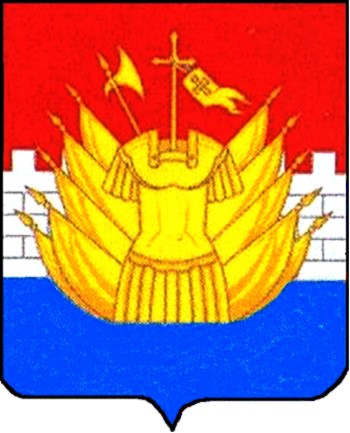 